De Aston 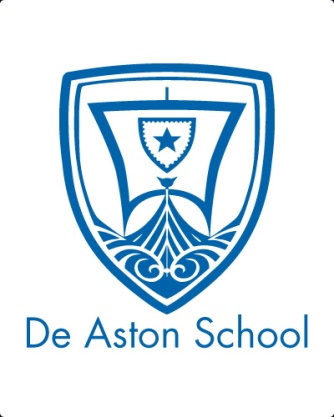 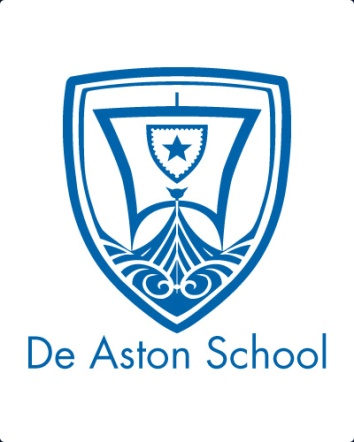 English Department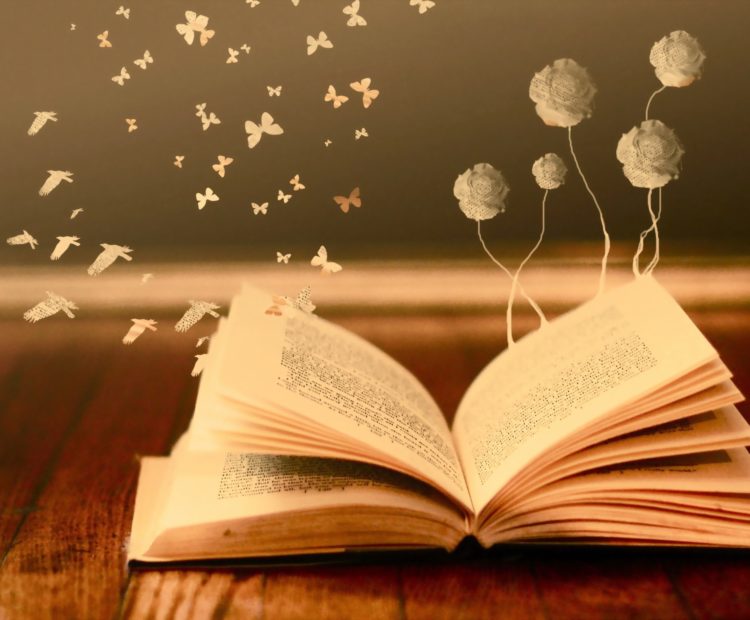 Year 12: Fiction WritingAcademic Excellence BookletPaper 1 Q5 Tips: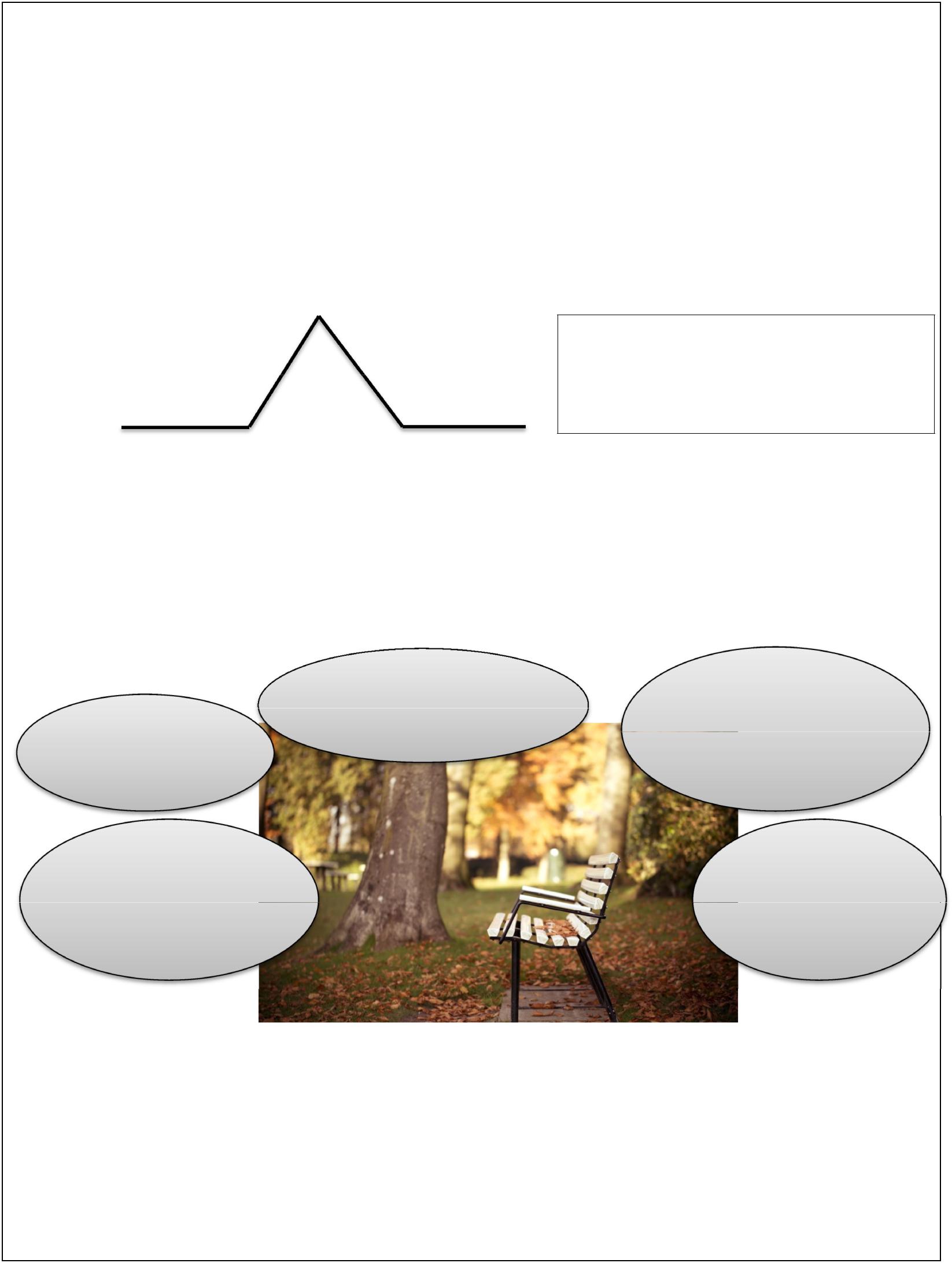 You don’t have to describe the picture exactly, it’s just there to start you off. You could end up writing about something based on a very small piece of it.You might be asked to describe, narrate, or describe & narrate. Describe: a description, it doesn’t necessarily have a plot BUT, some sort of journey/movement in your writing makes it far more engaging. Narrate: a story, or part of with a structure and dialogue.Think about the structure of narratives. Good stories have a narrative arc:A climax or difficultySetting the scene	The resolutionThere are more complicated versions but for your exam you need to keep it relatively simple as you only have 45 minutes at the very most.If you’re using dialogue, make sure you keep it interesting. Don’t include everything.Use “speech marks” and avoid he said / she said. Use a different verb, or make it clear from what they are saying who it is. Start a new line for each change of speaker.Think carefully about the perspective you write from. You don’t have to go for the obvious. For example in this picture, you could be the park bench describing what it has seen/heard during the day/night.Who/What areyou?Where are you? What can you see/feel/hear??When is it - season?time of day?When do you reveal who / what you are?What small details will you use?Vocabulary: use the ambitious vocabulary from the grids BUT don’t over do it. It’s like too much chocolate sauce on your pudding and makes it sickly!Punctuation: Use a range of punctuation to help control your writing. The basics such as capitals at the start of sentences and full stops are NON NEGOTIABLE. You should be using commas, speech marks, question and exclamation marks correctly as well. ( , ? @ @ ! )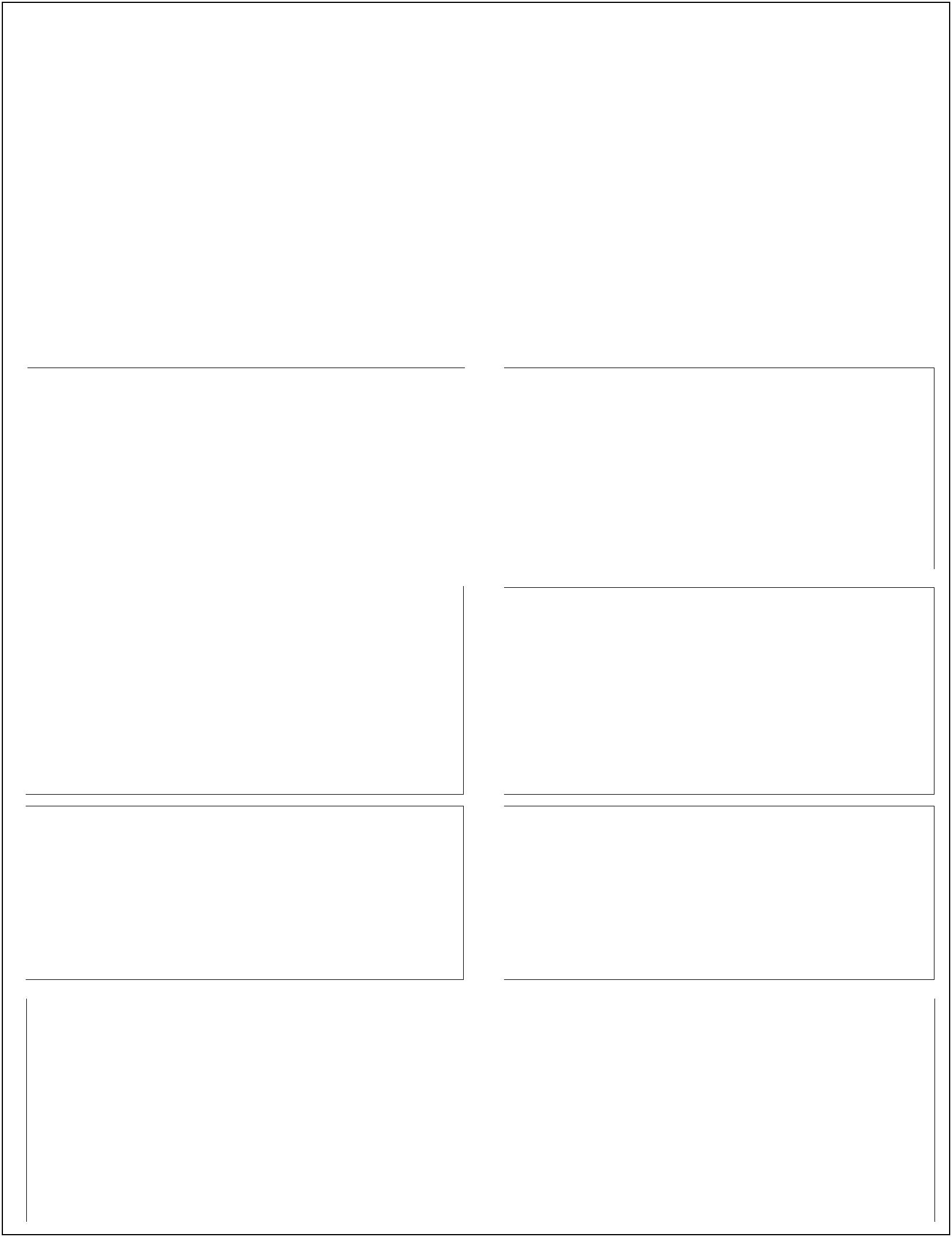 Paper 2 Q5 Tips:You don’t have to agree with the statement. But, you should think carefully about your reasons for either agreeing or disagreeing. Sometimes the obvious opinion is harder to argue for.Check what you are writing: a letter, article, speech?Think about the structure of your writing and what order you will present your ideas. Don’t put all your strong points at the start, try to finish with some impact.Remember the techniques which can help your writing be argumentative:Rhetorical questions - a question that doesn’t need a reply because the answer is obvious.Eg: Are teenagers all hardened criminals?Would you put shampoo in your rabbit’sFacts & Statistics - used to support your point. You can just make them up, they don’t need to be real. But do state where they come from.Eg: 40% of women are happy with theirbody.Rule of Three - Using three adjectives todescribe something is a powerfultechnique.Eg: Footballers are overpaid, juvenile &egotistical.Use of present tense - Creates a sense of urgency as it is a current issue that needs addressing immediately.Eg: Right now, millions of endangered species are being hunted by poachers.Directly addressing the reader - using words such as ‘you’, ‘we’, ‘our’ creates a bond and encourages your audience to agree with you.Eg: Together we can do this. You wouldn’t want it to happen to you.Emotive Language - powerful words used to create emotions in the reader.Eg: Speeding motorists are murderers.STRUCTURE‘Number’ or order your paragraphs in a logical order - ‘Firstly, I strongly believe… Finally… Use of connectives - Furthermore, it is vital that… However, it is believed that… In addition… Repetition - Using a particular word or phrase throughout your argument is a powerful tool.Topic sentences - The opening sentence of your paragraph should indicate what your paragraph is focussing on. Eg: Plastic surgery has many dangers...Task 1 (Paper 1 Q5 – Writing to describe and/or narrate):Vocabulary: Complete the exercise finding the alternative words for the vocabulary below. The first two have been done for you.Writing task: Write the opening to a short story suggested by this picture.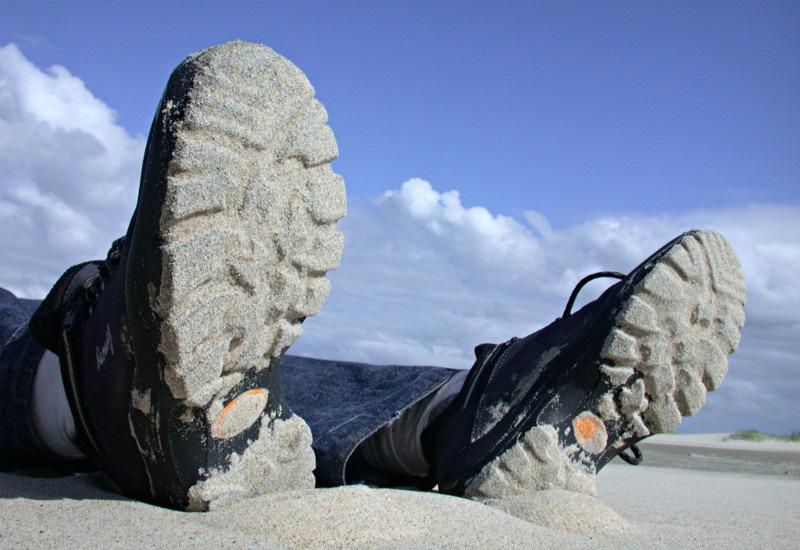 Plan all these elements before you write:Time:	Plot:Jump Start - Use one or more of these to get you started if you can’t think of your own way: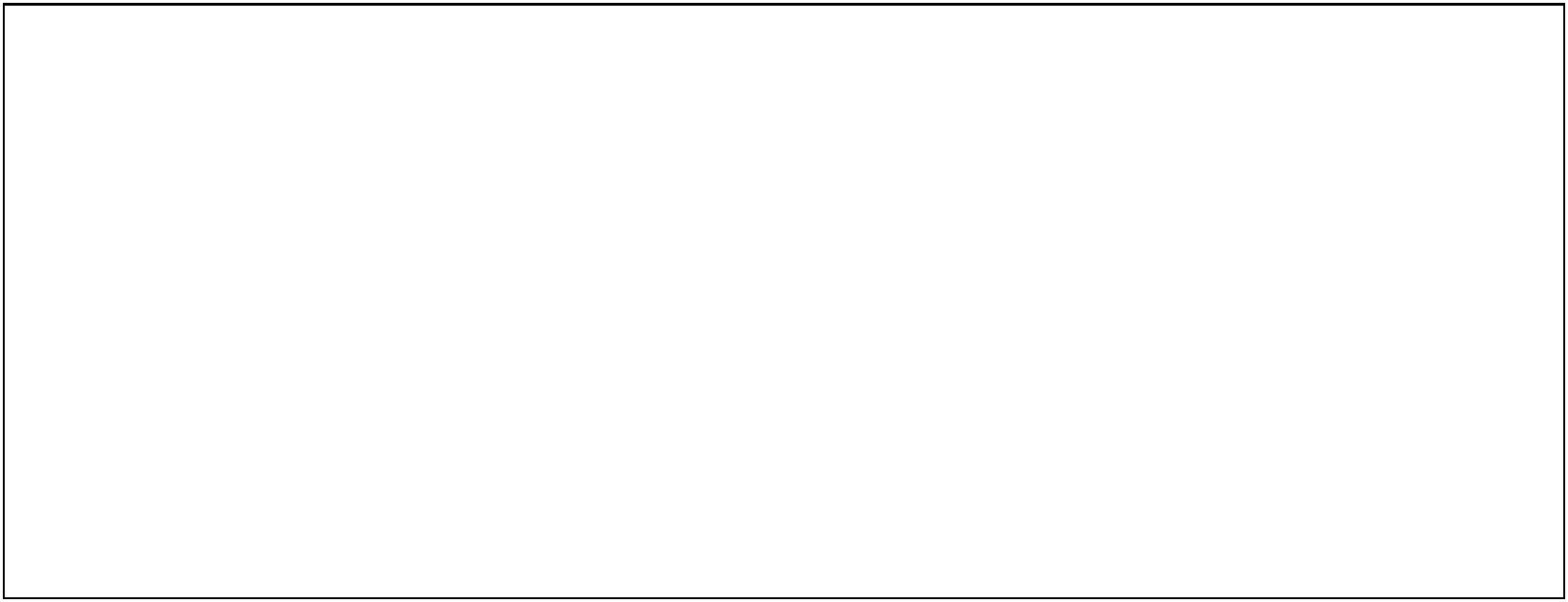 Some techniques you should try to use if they are appropriate to your writing:Powerful adjectivesAdverbs to describe your verbsDescribing things using similes, metaphors or personification.O Dialogue between characters – use speech marks (keep it brief)O Range of sentences and sentence openingsO Appeal to the senses in your writing when describing a scene.……………………………………………………………………………………………………………………………………………………………………………………………………………………………………………………………………………………………………………………………………………………………………………………………………………………………………………………………………………………………………………………………………………………………………………………………………………………………………………………………………………………………………………………………………………………………………………………………………………………………………………………………………………………………………………………………………………………………………………………………………………………………………………………………………………………………………………………………………………………………………………………………………………………………………………………………………………………………………………………………………………………………………………………………………………………………………………………………………………………………………………………………………………………………………………………………………………………………………………………………………………………………………………………………………………………………………………………………………………………………………………………………………………………………………………………………………………………………………………………………………………………………………………………………………………………………………………………………………………………………………………………………………………………………………………………………………………………………………………………………………………………………………………………………………………………………………………………………………………………………………………………………………………………………………………………………………………………………………………………………………………………………………………………………………………………………………………………………………………………………………………………………………………………………………………………………………………………………………………………………………………………………………………………………………………………………………………………………………………………………………………………………………………………………………………………………………………………………………………………………………………………………………………………………………………………………………………………………………………………………………………………………………………………………………………………………………………………………………………………………………………………………………………………………………………………………………………………………………………………………………………………………………………………………………………………………………………………………………………………………………………………………………………………………………………………………………………………………………………………………………………………………………………………………………………………………………………………………………………………………………………………………………………………………………………………………………………………………………………………………………………………………………………………………………………………………………………………………………………………………………………………………………………………………………………………………………………………………………………………………………………………………………………………………………………………………………………………………………………………………………………………………………………………………………………………………………………………………………………………………………………………………………………………………………………………………………………………………………………………………………………………………………………………………………………………………………………………………………………………………………………………………………………………………………………………………………………………………………………………………………………………………………………………………………………………………………………………………………………………………………………………………………………………………………………………………………………………………………………………………………………………………………………………………………………………………………………………………………………………………………………………………………………………………………………………………………………………………………………………………………………………………………………………………………………………………………………………………………………………………………………………………………………………………………………………………………………………………………………………………………………………………………………………………………………………………………………………………………………………………………………………………………………………………………………………………………………………………………………………………………………………………………………………………………………………3. Don’t forget to proof read & tick off the basics as you do them.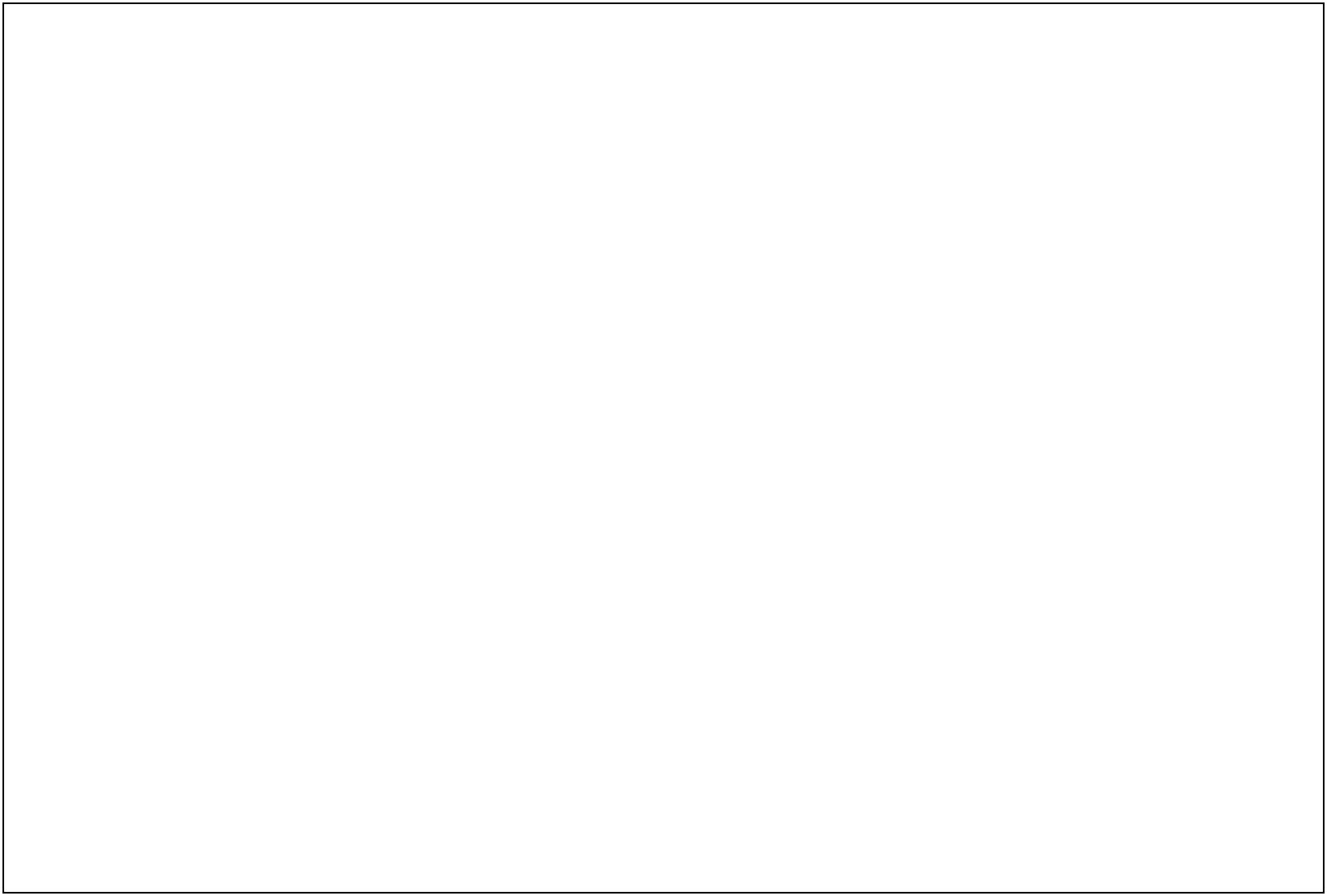 Get the basics right & the rest will follow.Tick these when you’ve checked them.All my sentences have a capital letter & full stop.All my basic spelling is right & I’ve checked ones I don’t know.I’ve used a range of punctuation including commas, question marksand speech marks.I’ve varied the types of sentence starts and sentence lengths. O I’ve used paragraphs correctly (change of Time, Topic, Place,Person).O I’ve read through my work to make sure it makes sense. O Spellings I’m not sure about:---Task 2 (Paper 2 Q5 – Writing viewpoints and perspectives):Vocabulary: Complete the exercise finding the alternative words for the vocabulary below. The first two have been done for you.Read the article on animal testing. Using two different colours highlight reasons for and against animal testing. Make a key on the text.Source: An online newspaper article about companies reducing the amount of testing on animals called, ‘Drug and cosmetics firms back plan to cut animal testing’ by Richard Gray.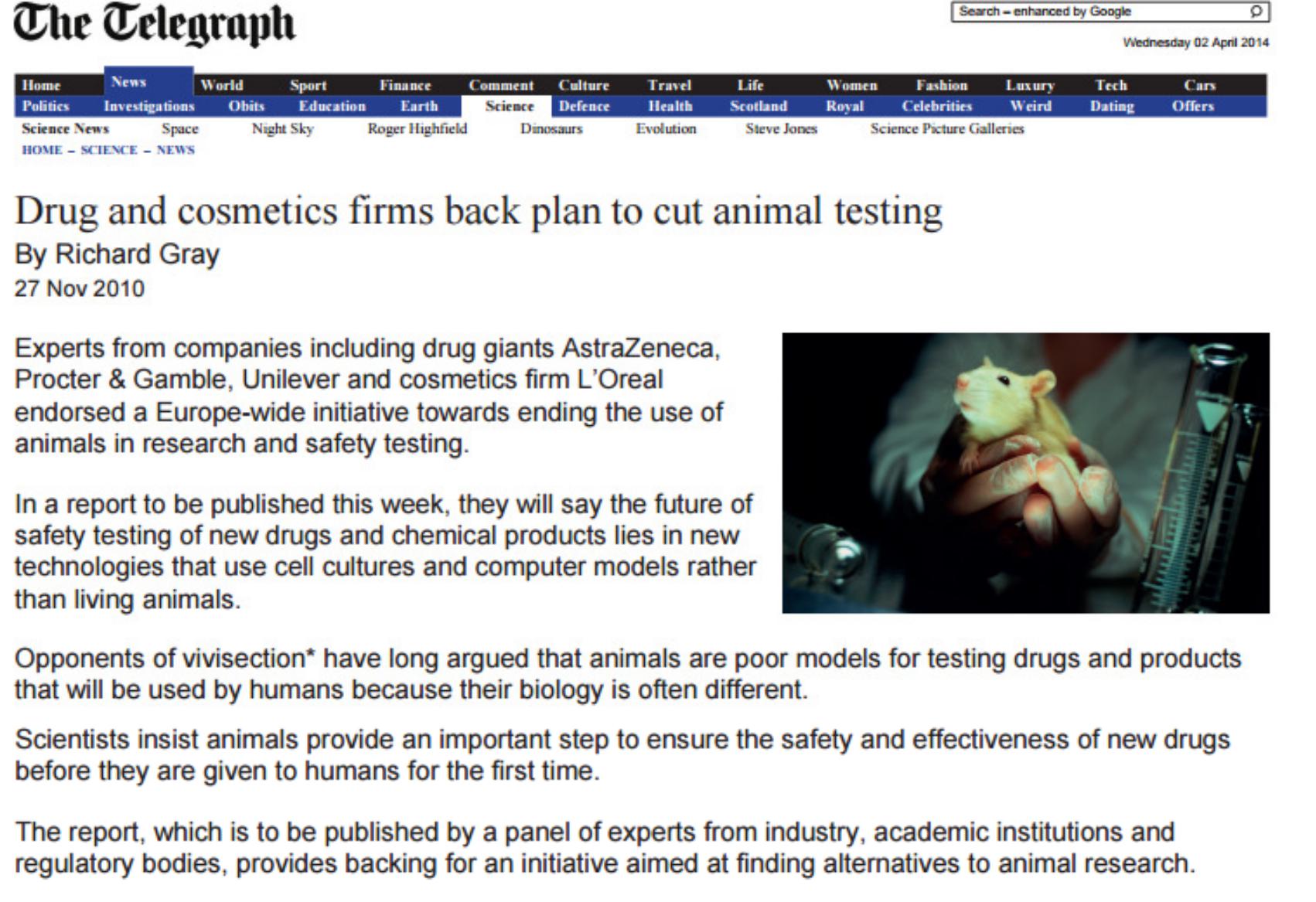 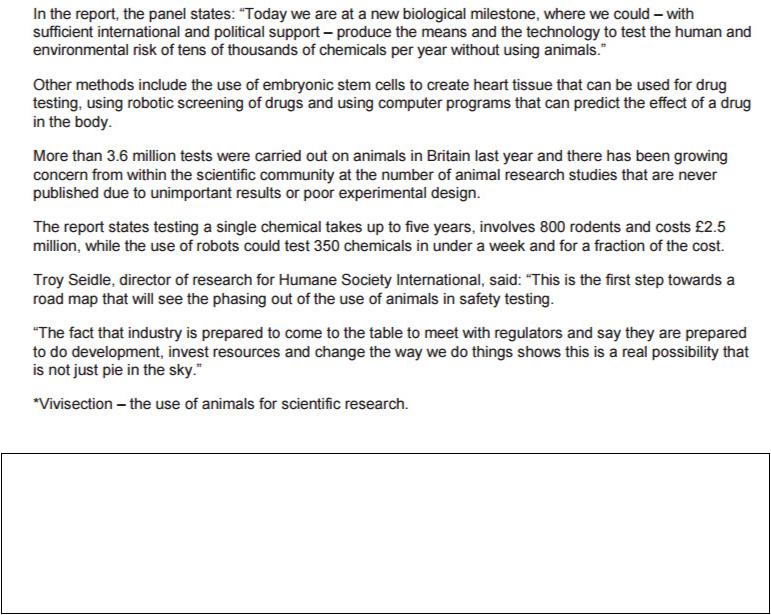 Read the following statement and write a letter to your local MP in which you argue your case, for or against the use of animal testing.‘Animal Testing is barbaric and should be made illegal no matter what the benefits.’Plan all these elements before you write: (An example has been given for this first task)Now complete your own plan.Text TypeWhat and to whom are you writing?AudiencePoint 1Reason 1Benefit 1Point 2Reason 2Benefit 2Point 3Reason 3Benefit 3What are the opposing ideasyou will challenge?Jump Start - Use one or more of these to get you started if you can’t think of your own way: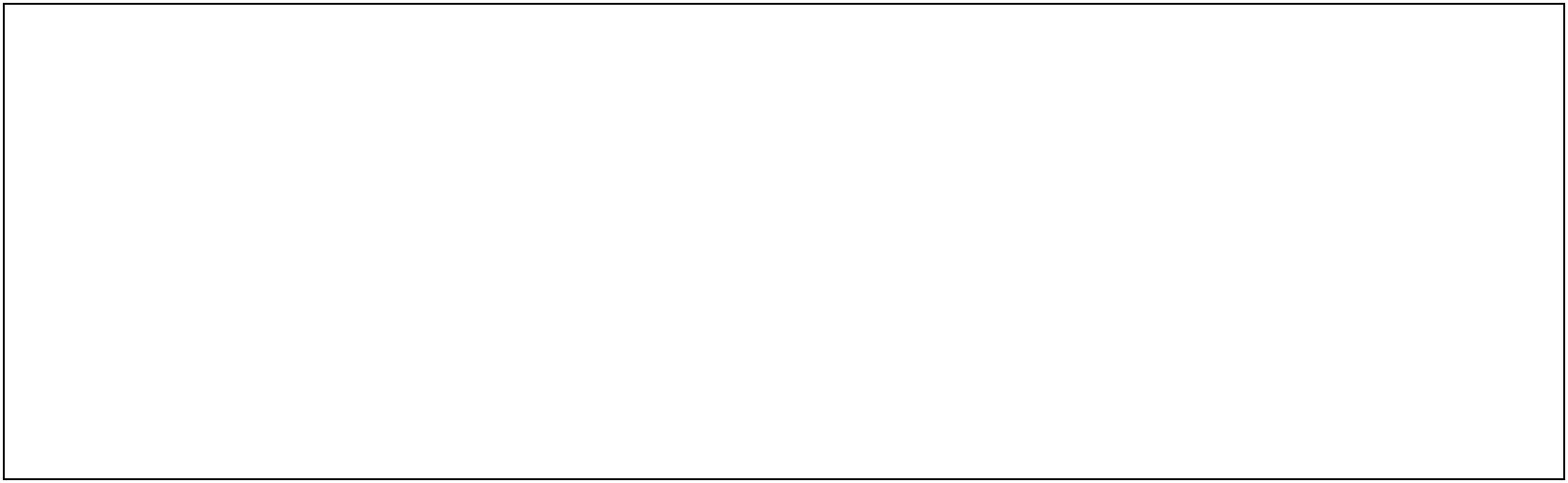 Some techniques you should try to use if they are appropriate to your writing:Rhetorical QuestionsFacts & Statistics – say where the stats are from (eg Department of Education, Chiefmedical advisor to the Government)Direct AddressEmotive vocabularyRule of 3 – why not try 4? O Repetition…………………………………………………………………………………………………………………………………………………………………………………………………………………………………………………………………………………………………………………………………………………………………………………………………………………………………………………………………………………………………………………………………………………………………………………………………………………………………………………………………………………………………………………………………………………………………………………………………………………………………………………………………………………………………………………………………………………………………………………………………………………………………………………………………………………………………………………………………………………………………………………………………………………………………………………………………………………………………………………………………………………………………………………………………………………………………………………………………………………………………………………………………………………………………………………………………………………………………………………………………………………………………………………………………………………………………………………………………………………………………………………………………………………………………………………………………………………………………………………………………………………………………………………………………………………………………………………………………………………………………………………………………………………………………………………………………………………………………………………………………………………………………………………………………………………………………………………………………………………………………………………………………………………………………………………………………………………………………………………………………………………………………………………………………………………………………………………………………………………………………………………………………………………………………………………………………………………………………………………………………………………………………………………………………………………………………………………………………………………………………………………………………………………………………………………………………………………………………………………………………………………………………………………………………………………………………………………………………………………………………………………………………………………………………………………………………………………………………………………………………………………………………………………………………………………………………………………………………………………………………………………………………………………………………………………………………………………………………………………………………………………………………………………………………………………………………………………………………………………………………………………………………………………………………………………………………………………………………………………………………………………………………………………………………………………………………………………………………………………………………………………………………………………………………………………………………………………………………………………………………………………………………………………………………………………………………………………………………………………………………………………………………………………………………………………………………………………………………………………………………………………………………………………………………………………………………………………………………………………………………………………………………………………………………………………………………………………………………………………………………………………………………………………………………………………………………………………………………………………………………………………………………………………………………………………………………………………………………………………………………………………………………………………………………………………………………………………………………………………………………………………………………………………………………………………………………………………………………………………………………………………………………………………………………………………………………………………………………………………………………………………………………………………………………………………………………………………………………………………………………………………………………………………………………………………………………………………………………………3. Don’t forget to proof read & tick off the basics as you do them.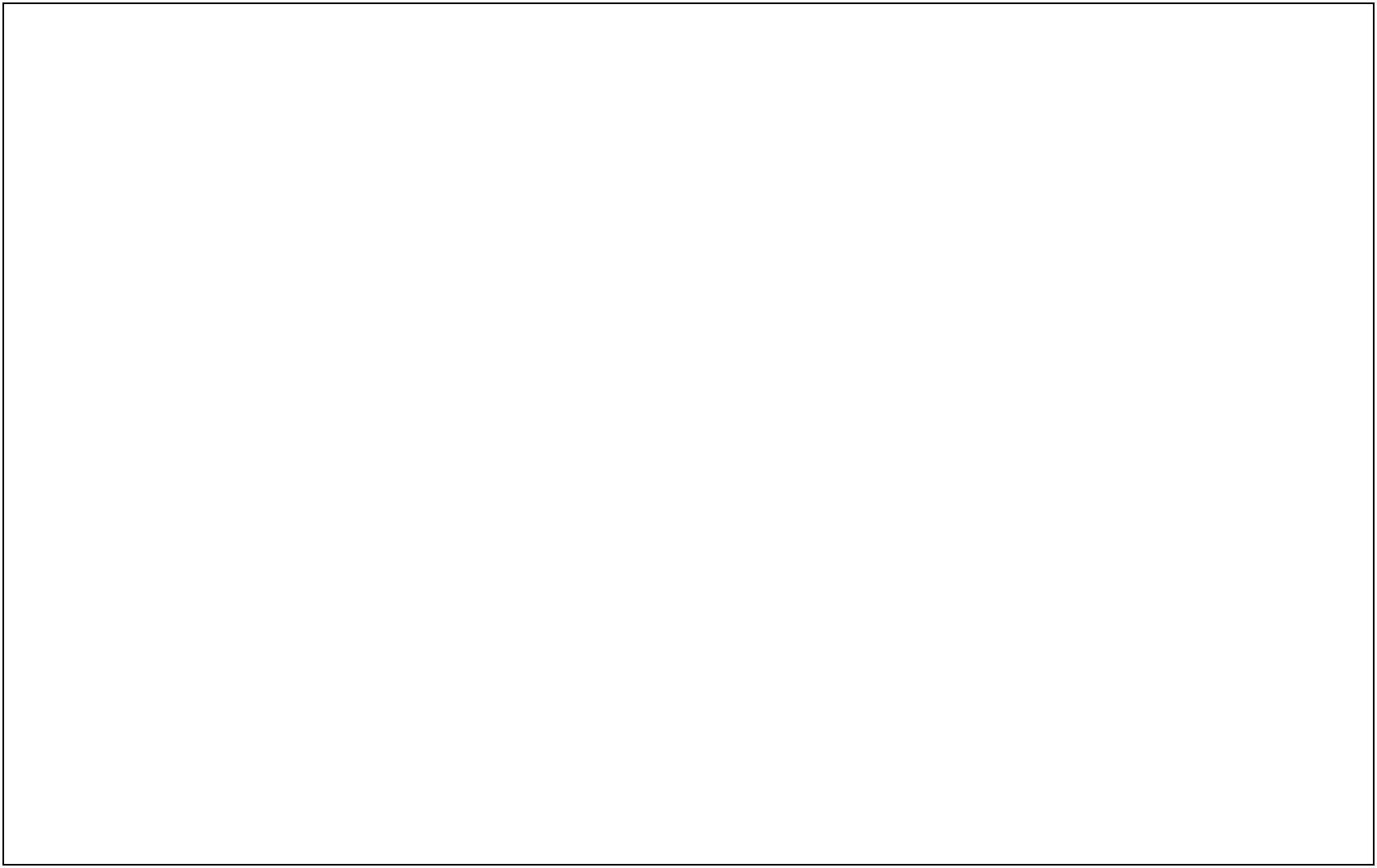 Get the basics right & the rest will follow.Tick these when you’ve checked them.All my sentences have a capital letter & full stop.All my basic spelling is right & I’ve checked ones I don’t know.I’ve used a range of punctuation including commas, question marksand speech marks.I’ve varied the types of sentence starts and sentence lengths.I’ve used paragraphs correctly (change of Time, Topic, Place, Person). O I’ve read through my work to make sure it makes sense.O Spellings I’m not sure about:---Task 3 (Paper 1 Q5 – Writing to describe and/or narrate):Vocabulary: Complete the exercise finding the alternative words for the vocabulary below. The first two have been done for you.Writing task: Write a description suggested by this picture. orWrite the opening part of a suspense story.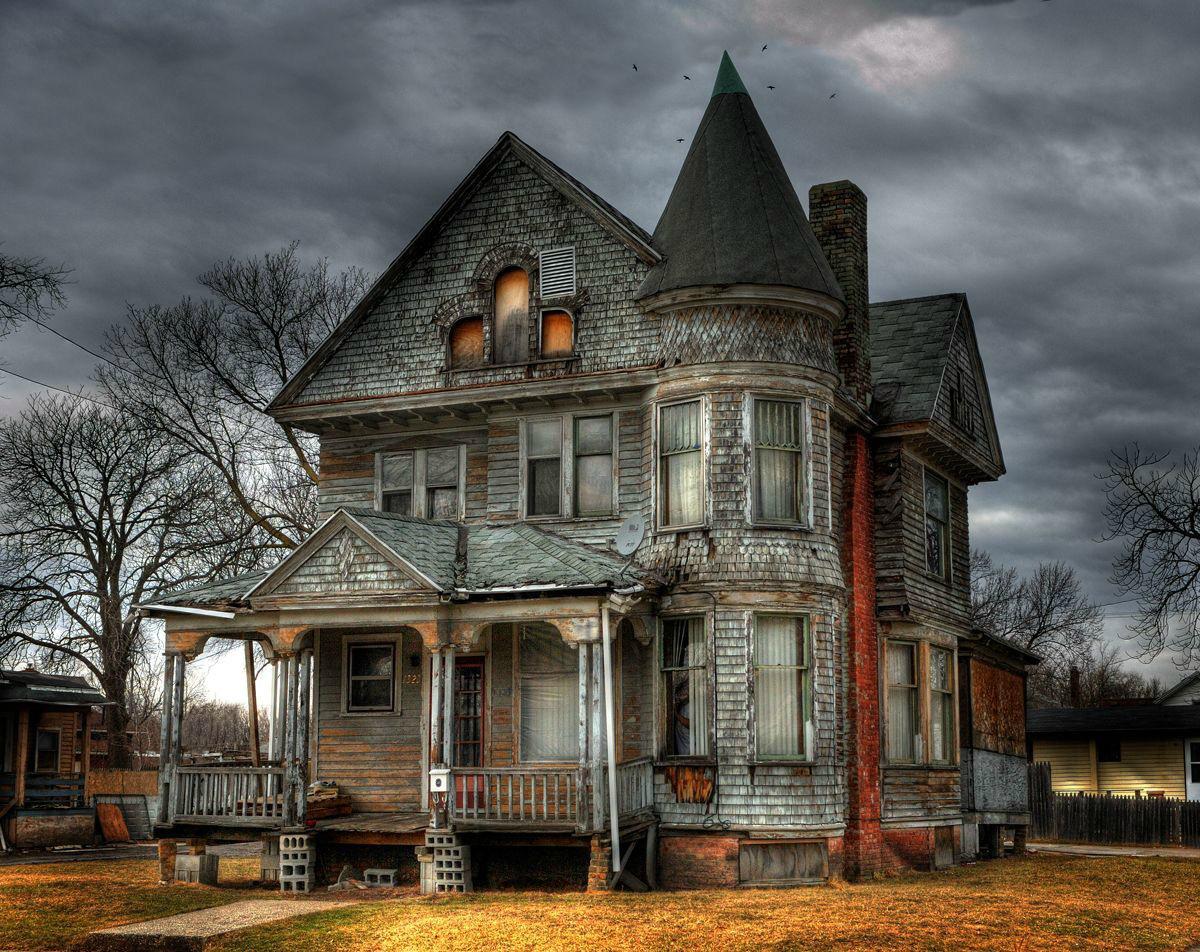 Plan all these elements before you write:Time:	Plot:Jump Start - Use one or more of these to get you started if you can’t think of your own way:Some techniques you should try to use if they are appropriate to your writing:Powerful adjectivesAdverbs to describe your verbsDescribing things using similes, metaphors or personification.O Dialogue between characters – use speech marks (keep it brief)O Range of sentences and sentence openingsO Appeal to the senses in your writing when describing a scene.……………………………………………………………………………………………………………………………………………………………………………………………………………………………………………………………………………………………………………………………………………………………………………………………………………………………………………………………………………………………………………………………………………………………………………………………………………………………………………………………………………………………………………………………………………………………………………………………………………………………………………………………………………………………………………………………………………………………………………………………………………………………………………………………………………………………………………………………………………………………………………………………………………………………………………………………………………………………………………………………………………………………………………………………………………………………………………………………………………………………………………………………………………………………………………………………………………………………………………………………………………………………………………………………………………………………………………………………………………………………………………………………………………………………………………………………………………………………………………………………………………………………………………………………………………………………………………………………………………………………………………………………………………………………………………………………………………………………………………………………………………………………………………………………………………………………………………………………………………………………………………………………………………………………………………………………………………………………………………………………………………………………………………………………………………………………………………………………………………………………………………………………………………………………………………………………………………………………………………………………………………………………………………………………………………………………………………………………………………………………………………………………………………………………………………………………………………………………………………………………………………………………………………………………………………………………………………………………………………………………………………………………………………………………………………………………………………………………………………………………………………………………………………………………………………………………………………………………………………………………………………………………………………………………………………………………………………………………………………………………………………………………………………………………………………………………………………………………………………………………………………………………………………………………………………………………………………………………………………………………………………………………………………………………………………………………………………………………………………………………………………………………………………………………………………………………………………………………………………………………………………………………………………………………………………………………………………………………………………………………………………………………………………………………………………………………………………………………………………………………………………………………………………………………………………………………………………………………………………………………………………………………………………………………………………………………………………………………………………………………………………………………………………………………………………………………………………………………………………………………………………………………………………………………………………………………………………………………………………………………………………………………………………………………………………………………………………………………………………………………………………………………………………………………………………………………………………………………………………………………………………………………………………………………………………………………………………………………………………………………………………………………………………………………………………………………………………………………………………………………………………………………………………………………………………………………………………………………………………………………………………………………………………………………………………………………………………………………………………………………………………………………………………………………………………………………………………………………………………………………………………………………………………………………………………………………………………………………………………………………………………………………………………………………………………………3. Don’t forget to proof read & tick off the basics as you do them.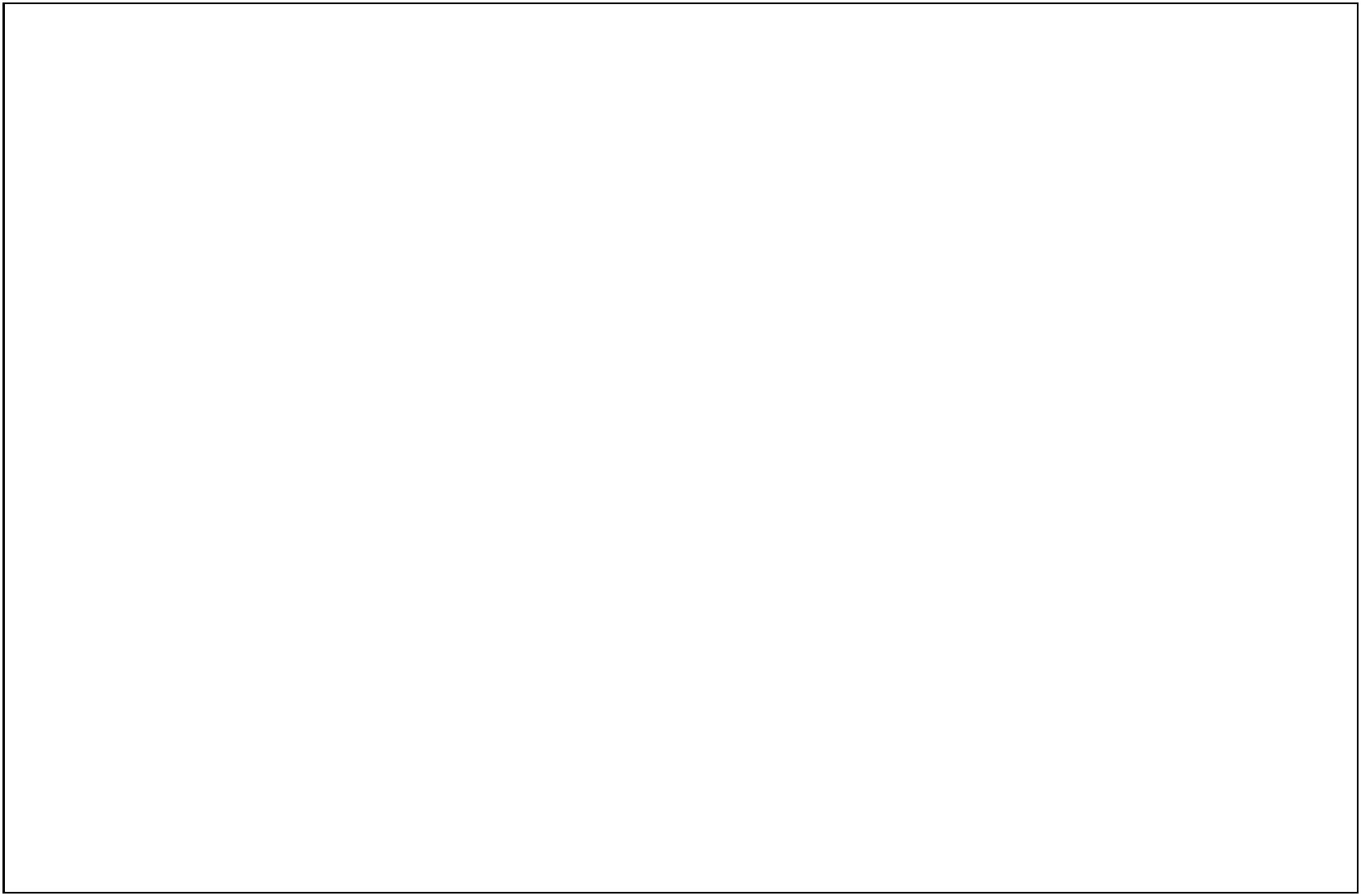 Get the basics right & the rest will follow.Tick these when you’ve checked them.All my sentences have a capital letter & full stop.All my basic spelling is right & I’ve checked ones I don’t know.I’ve used a range of punctuation including commas, question marksand speech marks.I’ve varied the types of sentence starts and sentence lengths.I’ve used paragraphs correctly (change of Time, Topic, Place, Person). O I’ve read through my work to make sure it makes sense.O Spellings I’m not sure about:----Task 4 (Paper 2 Q5 – Writing viewpoints and perspectives):Vocabulary: Complete the exercise finding the alternative words for the vocabulary below. The first two have been done for you.2. Read the article on child labour.Source: An online newspaper article about clothing factories employing children called, ‘Admit it. You love cheap clothes. And you don’t care about child slave labour’ by Gethin Chamberlain.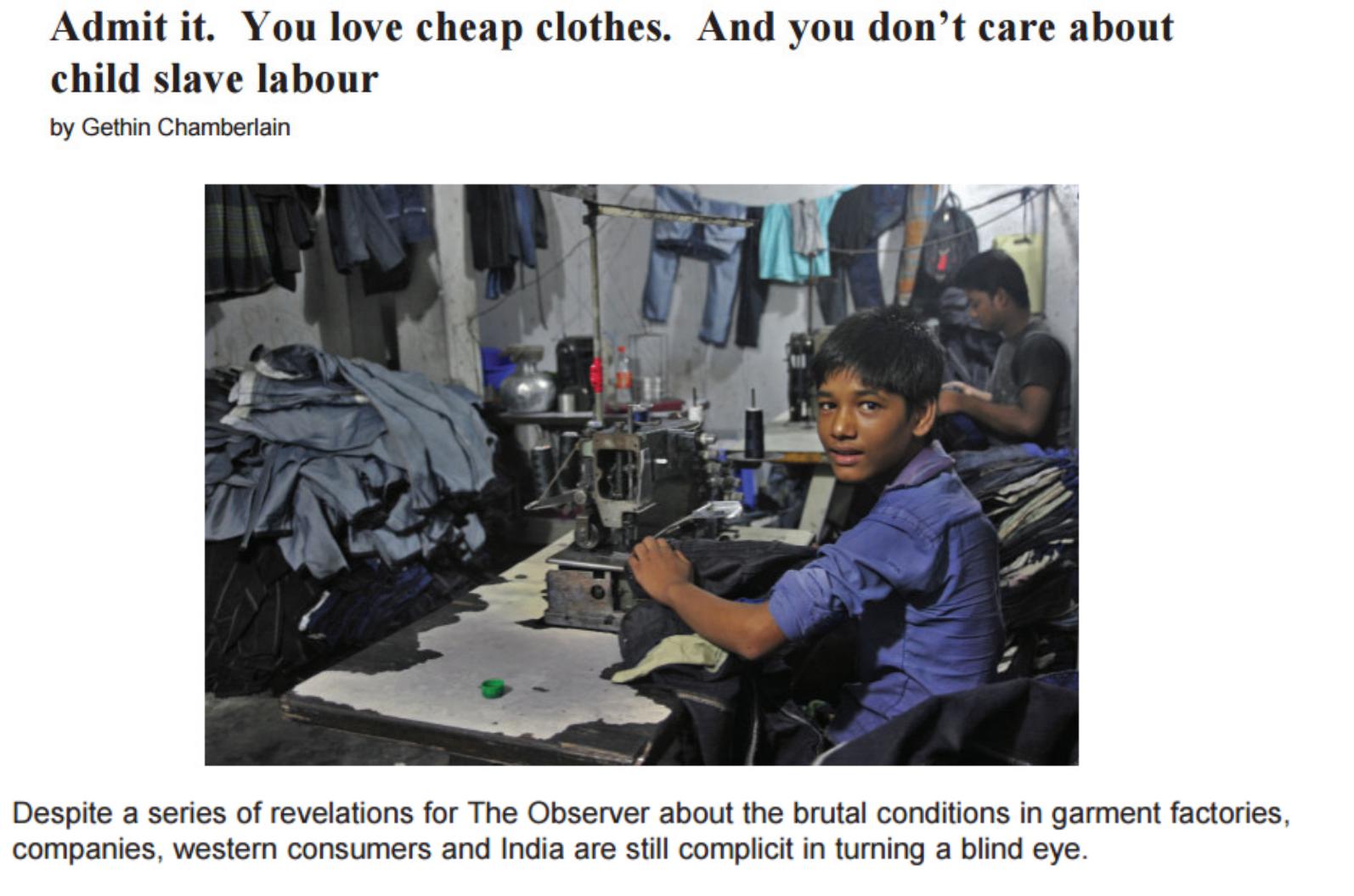 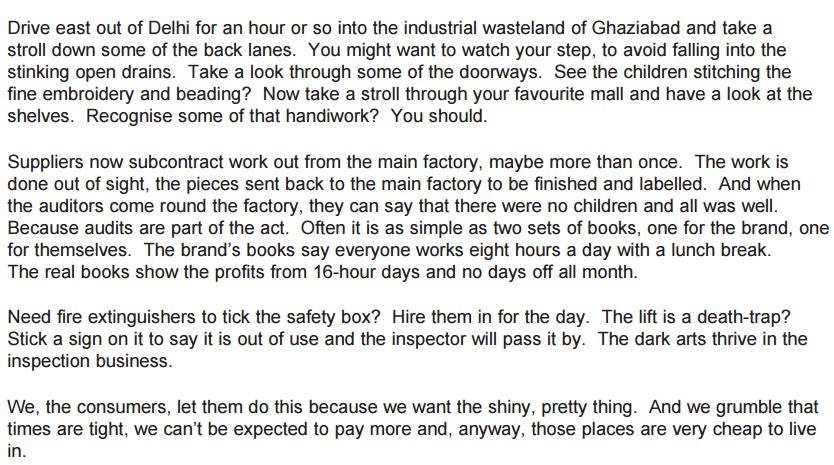 TASK: Read the following statement and write a letter to the Principal of your school in which you explain your point of view on Work Experience.‘Work Experience is just an excuse for child labour. Students should be in school completing their education so they can reach their full potential.’Plan all these elements before you write:Text TypeWhat and to whom are you writing?AudiencePoint 1Reason 1Benefit 1Point 2Reason 2Benefit 2Point 3Reason 3Benefit 3What are the opposing ideasyou will challenge?Jump Start - Use one or more of these to get you started if you can’t think of your own way: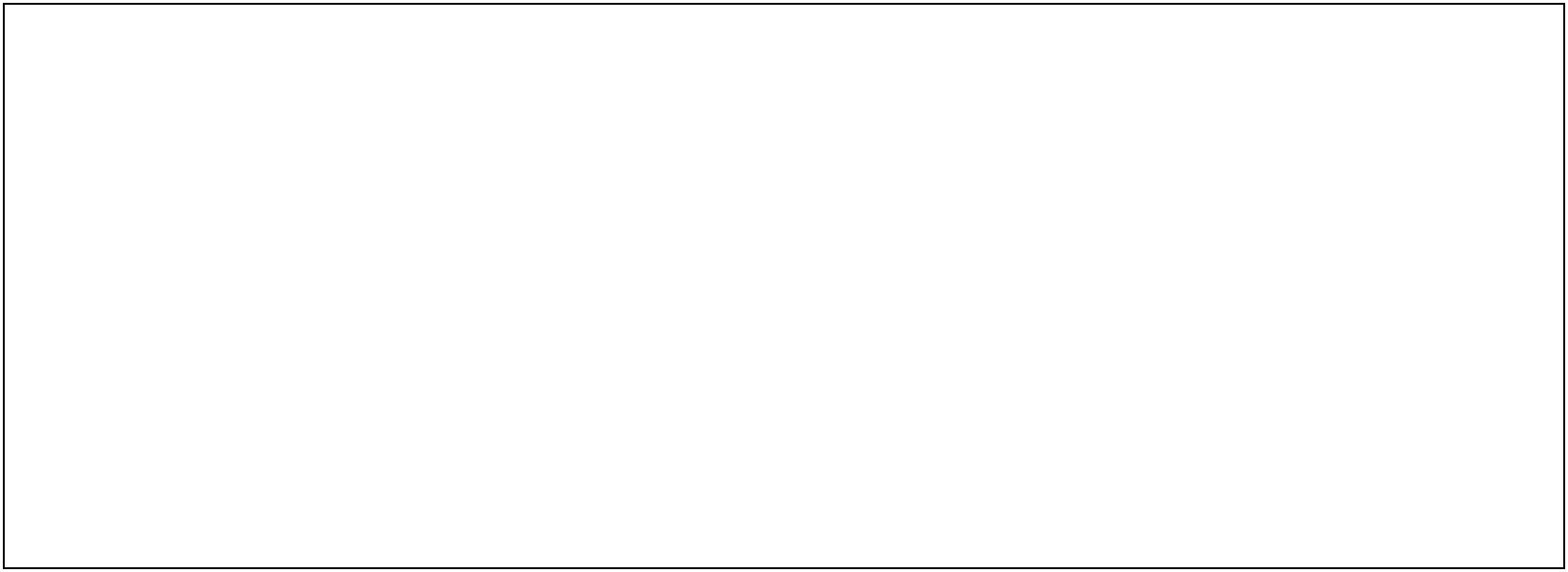 Some techniques you should try to use if they are appropriate to your writing:Rhetorical QuestionsFacts & Statistics – say where the stats are from (eg Department of Education, Chiefmedical advisor to the Government)Direct AddressEmotive vocabularyRule of 3 – why not try 4? O Repetition………………………………………………………………………………………………………………………………………………………………………………………………………………………………………………………………………………………………………………………………………………………………………………………………………………………………………………………………………………………………………………………………………………………………………………………………………………………………………………………………………………………………………………………………………………………………………………………………………………………………………………………………………………………………………………………………………………………………………………………………………………………………………………………………………………………………………………………………………………………………………………………………………………………………………………………………………………………………………………………………………………………………………………………………………………………………………………………………………………………………………………………………………………………………………………………………………………………………………………………………………………………………………………………………………………………………………………………………………………………………………………………………………………………………………………………………………………………………………………………………………………………………………………………………………………………………………………………………………………………………………………………………………………………………………………………………………………………………………………………………………………………………………………………………………………………………………………………………………………………………………………………………………………………………………………………………………………………………………………………………………………………………………………………………………………………………………………………………………………………………………………………………………………………………………………………………………………………………………………………………………………………………………………………………………………………………………………………………………………………………………………………………………………………………………………………………………………………………………………………………………………………………………………………………………………………………………………………………………………………………………………………………………………………………………………………………………………………………………………………………………………………………………………………………………………………………………………………………………………………………………………………………………………………………………………………………………………………………………………………………………………………………………………………………………………………………………………………………………………………………………………………………………………………………………………………………………………………………………………………………………………………………………………………………………………………………………………………………………………………………………………………………………………………………………………………………………………………………………………………………………………………………………………………………………………………………………………………………………………………………………………………………………………………………………………………………………………………………………………………………………………………………………………………………………………………………………………………………………………………………………………………………………………………………………………………………………………………………………………………………………………………………………………………………………………………………………………………………………………………………………………………………………………………………………………………………………………………………………………………………………………………………………………………………………………………………………………………………………………………………………………………………………………………………………………………………………………………………………………………………………………………………………………………………………………………………………………………………………………………………………………………………………………………………………………………………………………………………………………………………………………………………………………………………………………………………………………………………………………………………………………………………………………………………………………………………………………………………………………………………………………………………………………………………………………………………………………………………………………………………………………………………………………………………………………………………………………………………………………………………………………………………………………………………………………………………………………………………………………………………………………………………………………………………………………………………………………………………………………………………………………………………………………………………………………………………………………………………………………………………………………………………………………………………………………………………………………………………………………………………………………………………………………………………………………………………………………………………………………………………………………………………………………………………………………………………………………………………………………………………………………………………………………………………………………………………………………………………………………………………………………………………………………………………………………………………………………………………………………………………………………………………………………………………………………………………3. Don’t forget to proof read & tick off the basics as you do them.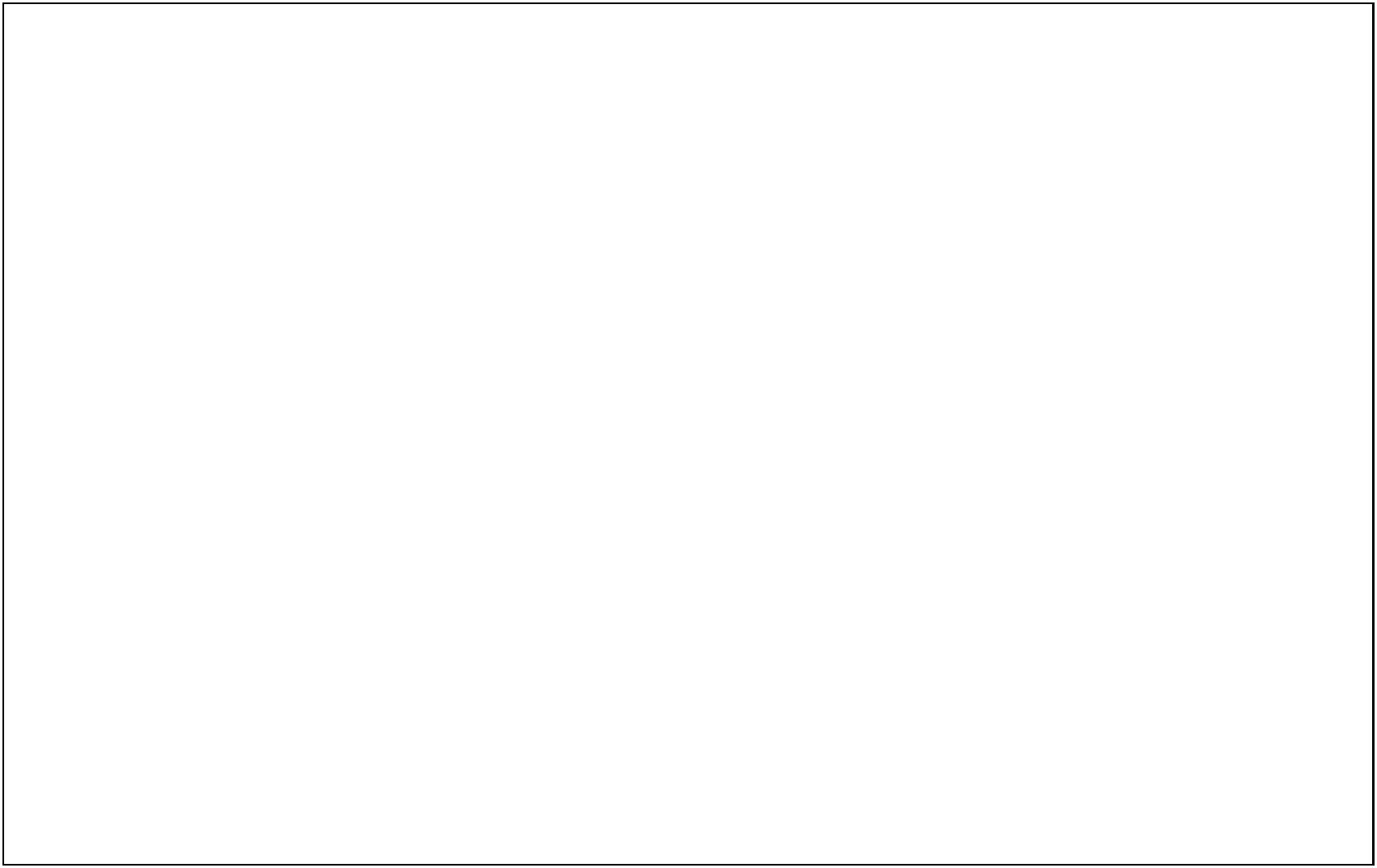 Get the basics right & the rest will follow.Tick these when you’ve checked them.All my sentences have a capital letter & full stop.All my basic spelling is right & I’ve checked ones I don’t know.I’ve used a range of punctuation including commas, question marks and speech marks.I’ve varied the types of sentence starts and sentence lengths.I’ve used paragraphs correctly (change of Time, Topic, Place, Person). O I’ve read through my work to make sure it makes sense.O Spellings I’m not sure about:---Task 5 (Paper 1 Q5 – Writing to describe and/or narrate):Vocabulary: Complete the exercise finding the alternative words for the vocabulary below. The first two have been done for you.Writing task: Write a story set in a place like this.orWrite a story set in a busy or colourful place.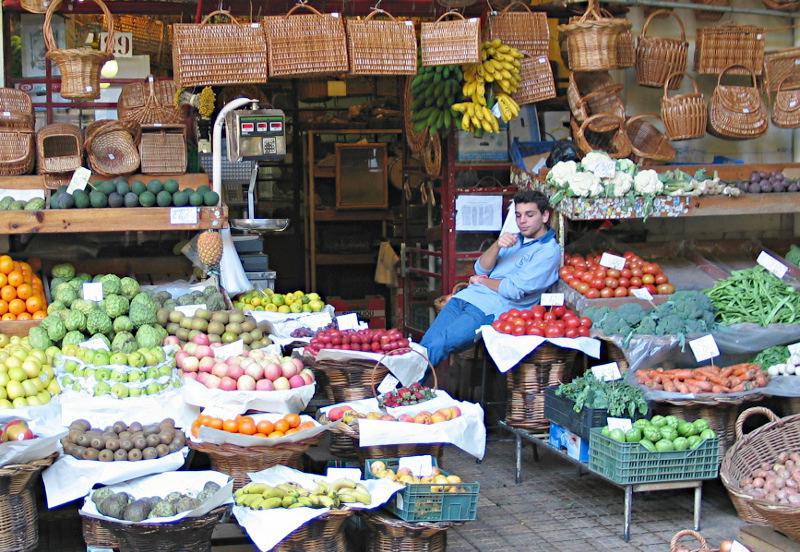 Plan all these elements before you write:Time:	Plot:Jump Start - Use one or more of these to get you started if you can’t think of your own way:Some techniques you should try to use if they are appropriate to your writing:Powerful adjectivesAdverbs to describe your verbsDescribing things using similes, metaphors or personification.O Dialogue between characters – use speech marks (keep it brief)O Range of sentences and sentence openingsO Appeal to the senses in your writing when describing a scene.………………………………………………………………………………………………………………………………………………………………………………………………………………………………………………………………………………………………………………………………………………………………………………………………………………………………………………………………………………………………………………………………………………………………………………………………………………………………………………………………………………………………………………………………………………………………………………………………………………………………………………………………………………………………………………………………………………………………………………………………………………………………………………………………………………………………………………………………………………………………………………………………………………………………………………………………………………………………………………………………………………………………………………………………………………………………………………………………………………………………………………………………………………………………………………………………………………………………………………………………………………………………………………………………………………………………………………………………………………………………………………………………………………………………………………………………………………………………………………………………………………………………………………………………………………………………………………………………………………………………………………………………………………………………………………………………………………………………………………………………………………………………………………………………………………………………………………………………………………………………………………………………………………………………………………………………………………………………………………………………………………………………………………………………………………………………………………………………………………………………………………………………………………………………………………………………………………………………………………………………………………………………………………………………………………………………………………………………………………………………………………………………………………………………………………………………………………………………………………………………………………………………………………………………………………………………………………………………………………………………………………………………………………………………………………………………………………………………………………………………………………………………………………………………………………………………………………………………………………………………………………………………………………………………………………………………………………………………………………………………………………………………………………………………………………………………………………………………………………………………………………………………………………………………………………………………………………………………………………………………………………………………………………………………………………………………………………………………………………………………………………………………………………………………………………………………………………………………………………………………………………………………………………………………………………………………………………………………………………………………………………………………………………………………………………………………………………………………………………………………………………………………………………………………………………………………………………………………………………………………………………………………………………………………………………………………………………………………………………………………………………………………………………………………………………………………………………………………………………………………………………………………………………………………………………………………………………………………………………………………………………………………………………………………………………………………………………………………………………………………………………………………………………………………………………………………………………………………………………………………………………………………………………………………………………………………………………………………………………………………………………………………………………………………………………………………………………………………………………………………………………………………………………………………………………………………………………………………………………………………………………………………………………………………………………………………………………………………………………………………………………………………………………………………………………………………………………………………………………………………………………………………………………………………………………………………………………………………3. Don’t forget to proof read & tick off the basics as you do them.Get the basics right & the rest will follow.Tick these when you’ve checked them.All my sentences have a capital letter & full stop.All my basic spelling is right & I’ve checked ones I don’t know.I’ve used a range of punctuation including commas, question marksand speech marks.I’ve varied the types of sentence starts and sentence lengths.I’ve used paragraphs correctly (change of Time, Topic, Place, Person). O I’ve read through my work to make sure it makes sense.O Spellings I’m not sure about:----Task 6 (Paper 2 Q5 – Writing viewpoints and perspectives):Vocabulary: Complete the exercise finding the alternative words for the vocabulary below. The first two have been done for you.2. Read the article on the devastation caused by a hurricane in Australia.Source: An online newspaper article about a hurricane in Australia called, ‘Homes and crops wrecked, but relief sweeps Queensland in Yasi’s wake’ by Adam Gabbatt.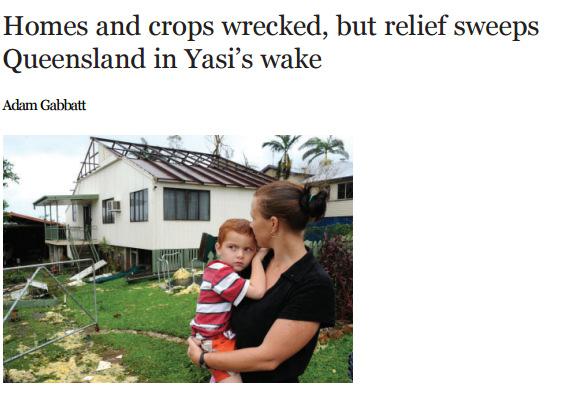 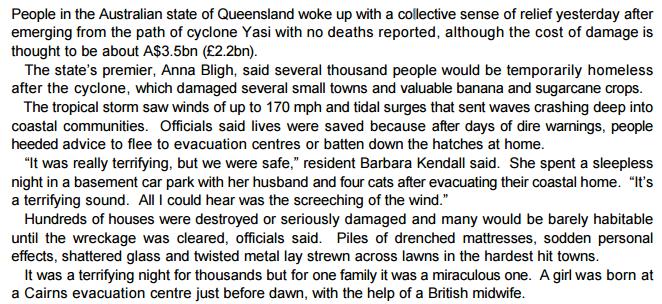 TASK: Read the following statement and write a speech to your year group onthe dangers of climate change.‘Climate change is nonsense. We’ve been here before with the Ice Age. We’reworrying about nothing.’Plan all these elements before you write:Text TypeWhat and to whom are you writing?AudiencePoint 1Reason 1Benefit 1Point 2Reason 2Benefit 2Point 3Reason 3Benefit 3What are the opposing ideasyou will challenge?Jump Start - Use one or more of these to get you started if you can’t think of your own way: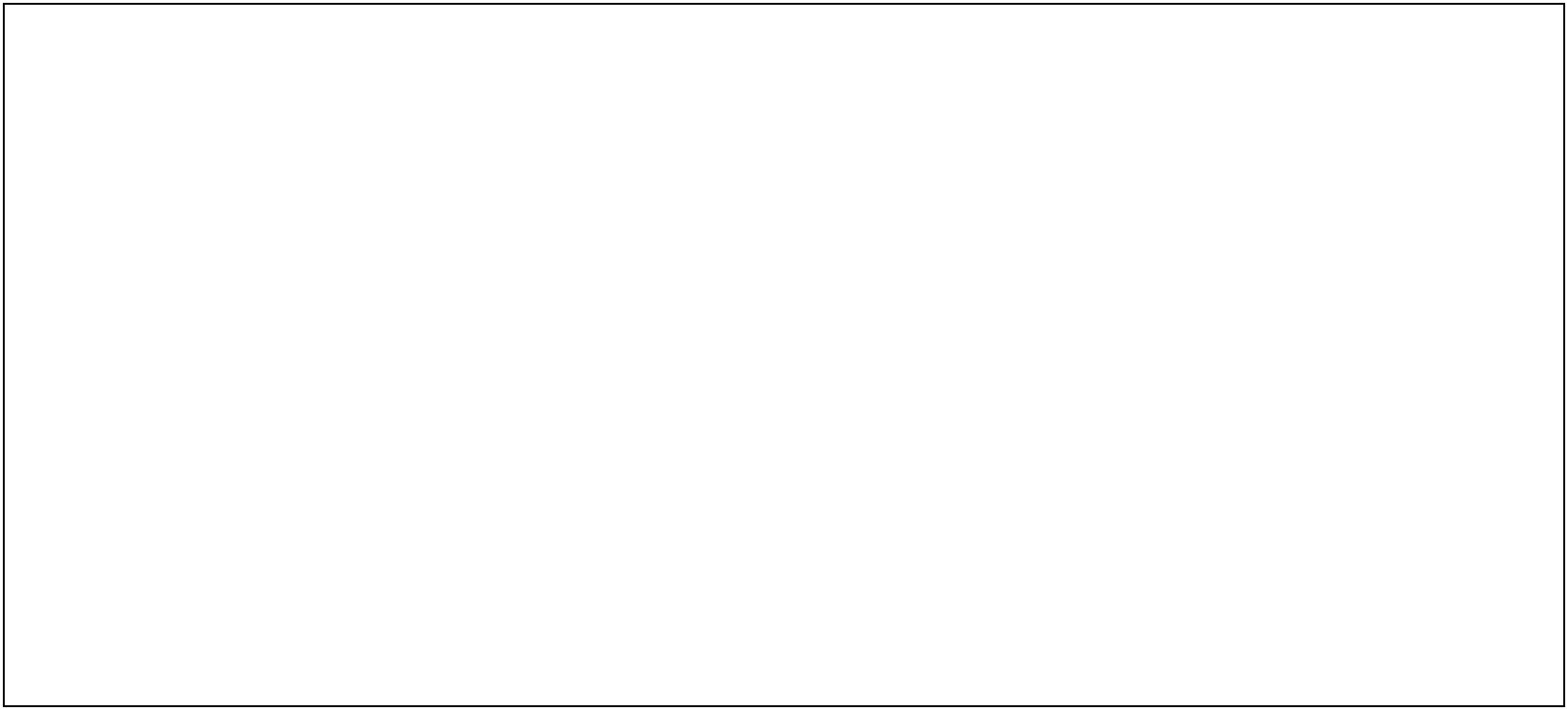 Some techniques you should try to use if they are appropriate to your writing:Rhetorical QuestionsFacts & Statistics – say where the stats are from (eg Department ofDirect AddressEmotive vocabularyRule of 3 – why not try 4? O Repetition…………………………………………………………………………………………………………………………………………………………………………………………………………………………………………………………………………………………………………………………………………………………………………………………………………………………………………………………………………………………………………………………………………………………………………………………………………………………………………………………………………………………………………………………………………………………………………………………………………………………………………………………………………………………………………………………………………………………………………………………………………………………………………………………………………………………………………………………………………………………………………………………………………………………………………………………………………………………………………………………………………………………………………………………………………………………………………………………………………………………………………………………………………………………………………………………………………………………………………………………………………………………………………………………………………………………………………………………………………………………………………………………………………………………………………………………………………………………………………………………………………………………………………………………………………………………………………………………………………………………………………………………………………………………………………………………………………………………………………………………………………………………………………………………………………………………………………………………………………………………………………………………………………………………………………………………………………………………………………………………………………………………………………………………………………………………………………………………………………………………………………………………………………………………………………………………………………………………………………………………………………………………………………………………………………………………………………………………………………………………………………………………………………………………………………………………………………………………………………………………………………………………………………………………………………………………………………………………………………………………………………………………………………………………………………………………………………………………………………………………………………………………………………………………………………………………………………………………………………………………………………………………………………………………………………………………………………………………………………………………………………………………………………………………………………………………………………………………………………………………………………………………………………………………………………………………………………………………………………………………………………………………………………………………………………………………………………………………………………………………………………………………………………………………………………………………………………………………………………………………………………………………………………………………………………………………………………………………………………………………………………………………………………………………………………………………………………………………………………………………………………………………………………………………………………………………………………………………………………………………………………………………………………………………………………………………………………………………………………………………………………………………………………………………………………………………………………………………………………………………………………………………………………………………………………………………………………………………………………………………………………………………………………………………………………………………………………………………………………………………………………………………………………………………………………………………………………………………………………………………………………………………………………………………………………………………………………………………………………………………………………………………………………………………………………………………………………………………………………………………………………………………………………………………………………………………………………………………………………………………………………………………………………………………………………………………………………………………………………………………………………………………………………………………………………………………………………………………………………………………………………………………………………………………………………………………………………………………………………………………………………………………………………………………………………………………………………………………………………………………………………………………………………………………………………………………………………………………………………………………………………………………………………………………………………………………………………………………………………………………………………………………………………………………………………………………………………………………………………………………………………………………………………………………………………………………………………………………………………………………………………………………………………………………………………………………………………………………………………………………………………………………………………………………………………………………………………………………………………………………………………………………………………………………………………………………………………………………………………………………………………………………………………………………………………………………………………………………………………………………………………………………………………………………………………………………………………………………………………………………………………3. Don’t forget to proof read & tick off the basics as you do them.Get the basics right & the rest will follow.Tick these when you’ve checked them.All my sentences have a capital letter & full stop.All my basic spelling is right & I’ve checked ones I don’t know.I’ve used a range of punctuation including commas, question marks and speech marks.I’ve varied the types of sentence starts and sentence lengths.I’ve used paragraphs correctly (change of Time, Topic, Place, Person). O I’ve read through my work to make sure it makes sense.O Spellings I’m not sure about:---Task 7 (Paper 1 Q5 – Writing to describe and/or narrate):Vocabulary: Complete the exercise finding the alternative words for the vocabulary below. The first two have been done for you.Write a description from the viewpoint of someone in the picture.orWrite a story about a scarecrow.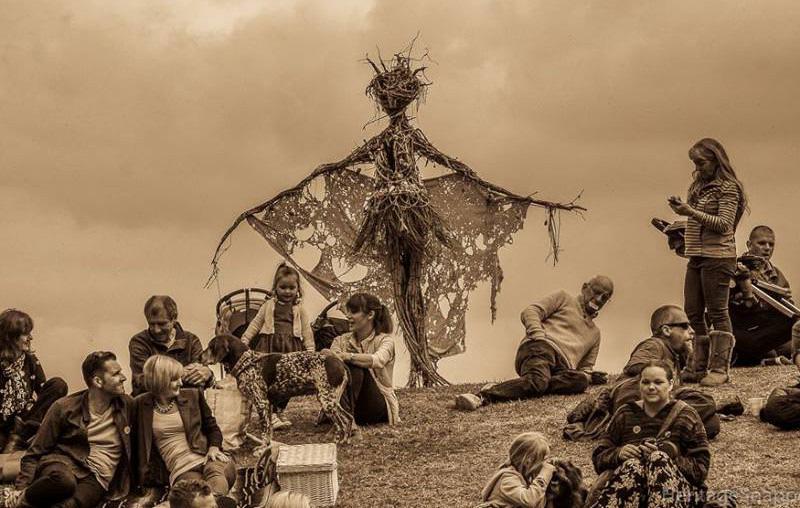 Plan all these elements before you write:Time:	Plot:Jump Start - Use one or more of these to get you started if you can’t think of your own way:Some techniques you should try to use if they are appropriate to your writing:Powerful adjectivesAdverbs to describe your verbsDescribing things using similes, metaphors or personification.O Dialogue between characters – use speech marks (keep it brief)O Range of sentences and sentence openingsO Appeal to the senses in your writing when describing a scene.……………………………………………………………………………………………………………………………………………………………………………………………………………………………………………………………………………………………………………………………………………………………………………………………………………………………………………………………………………………………………………………………………………………………………………………………………………………………………………………………………………………………………………………………………………………………………………………………………………………………………………………………………………………………………………………………………………………………………………………………………………………………………………………………………………………………………………………………………………………………………………………………………………………………………………………………………………………………………………………………………………………………………………………………………………………………………………………………………………………………………………………………………………………………………………………………………………………………………………………………………………………………………………………………………………………………………………………………………………………………………………………………………………………………………………………………………………………………………………………………………………………………………………………………………………………………………………………………………………………………………………………………………………………………………………………………………………………………………………………………………………………………………………………………………………………………………………………………………………………………………………………………………………………………………………………………………………………………………………………………………………………………………………………………………………………………………………………………………………………………………………………………………………………………………………………………………………………………………………………………………………………………………………………………………………………………………………………………………………………………………………………………………………………………………………………………………………………………………………………………………………………………………………………………………………………………………………………………………………………………………………………………………………………………………………………………………………………………………………………………………………………………………………………………………………………………………………………………………………………………………………………………………………………………………………………………………………………………………………………………………………………………………………………………………………………………………………………………………………………………………………………………………………………………………………………………………………………………………………………………………………………………………………………………………………………………………………………………………………………………………………………………………………………………………………………………………………………………………………………………………………………………………………………………………………………………………………………………………………………………………………………………………………………………………………………………………………………………………………………………………………………………………………………………………………………………………………………………………………………………………………………………………………………………………………………………………………………………………………………………………………………………………………………………………………………………………………………………………………………………………………………………………………………………………………………………………………………………………………………………………………………………………………………………………………………………………………………………………………………………………………………………………………………………………………………………………………………………………………………………………………………………………………………………………………………………………………………………………………………………………………………………………………………………………………………………………………………………………………………………………………………………………………………………………………………………………………………………………………………………………………………………………………………………………………………………………………………………………………………………………………………………………………………………………………………………………………………………………………………………………………………………………………………………………………………………………………………………………………………………………………………………………………………………………………………3. Don’t forget to proof read & tick off the basics as you do them.Get the basics right & the rest will follow.Tick these when you’ve checked them.All my sentences have a capital letter & full stop.All my basic spelling is right & I’ve checked ones I don’t know.I’ve used a range of punctuation including commas, question marksand speech marks.I’ve varied the types of sentence starts and sentence lengths.I’ve used paragraphs correctly (change of Time, Topic, Place, Person). O I’ve read through my work to make sure it makes sense.O Spellings I’m not sure about:--Task- 8 (Paper 2 Q5 – Writing viewpoints and perspectives):-Vocabulary: Complete the exercise finding the alternative words for the vocabulary below. The first two have been done for you.2. Read the article on tattoos.Source: A Guardian newspaper article about pensioners who have had tattoos later in life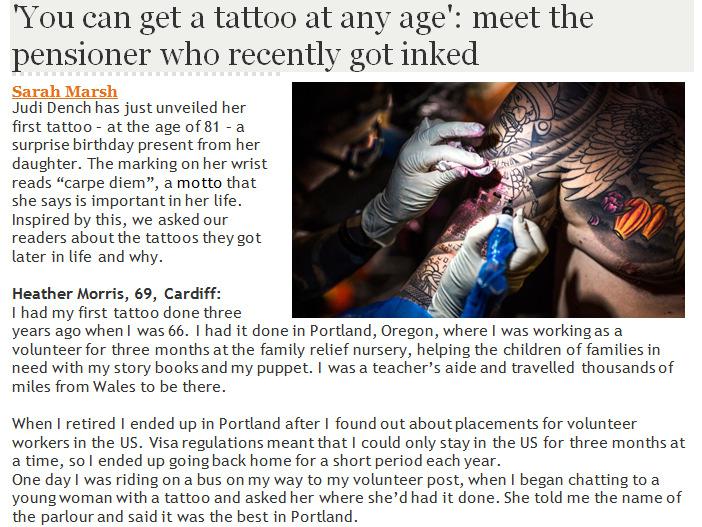 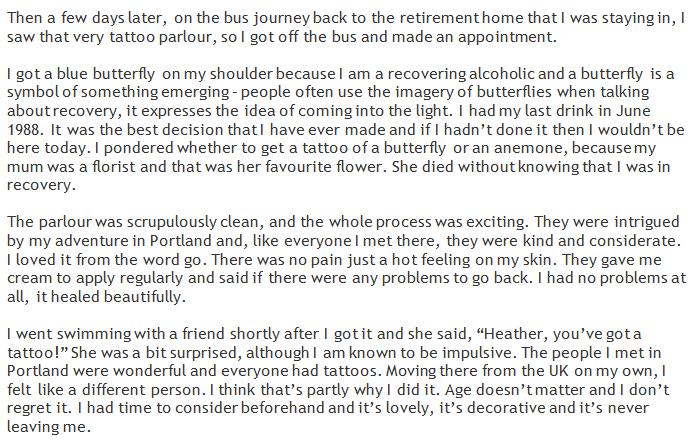 TASK: Read the following statement and write a letter to the Principal of your school in which you explain your point of view on tattoos.‘Tattoos are an expression of identity and should not be stigmatised in the workplace or anywhere in society.’Plan all these elements before you write:Text TypeWhat and to whom are you writing?AudiencePoint 1Reason 1Benefit 1Point 2Reason 2Benefit 2Point 3Reason 3Benefit 3What are the opposing ideasyou will challenge?Jump Start - Use one or more of these to get you started if you can’t think of your own way:Some techniques you should try to use if they are appropriate to your writing:Rhetorical QuestionsFacts & Statistics – say where the stats are from (eg Department ofDirect AddressEmotive vocabularyRule of 3 – why not try 4? O Repetition…………………………………………………………………………………………………………………………………………………………………………………………………………………………………………………………………………………………………………………………………………………………………………………………………………………………………………………………………………………………………………………………………………………………………………………………………………………………………………………………………………………………………………………………………………………………………………………………………………………………………………………………………………………………………………………………………………………………………………………………………………………………………………………………………………………………………………………………………………………………………………………………………………………………………………………………………………………………………………………………………………………………………………………………………………………………………………………………………………………………………………………………………………………………………………………………………………………………………………………………………………………………………………………………………………………………………………………………………………………………………………………………………………………………………………………………………………………………………………………………………………………………………………………………………………………………………………………………………………………………………………………………………………………………………………………………………………………………………………………………………………………………………………………………………………………………………………………………………………………………………………………………………………………………………………………………………………………………………………………………………………………………………………………………………………………………………………………………………………………………………………………………………………………………………………………………………………………………………………………………………………………………………………………………………………………………………………………………………………………………………………………………………………………………………………………………………………………………………………………………………………………………………………………………………………………………………………………………………………………………………………………………………………………………………………………………………………………………………………………………………………………………………………………………………………………………………………………………………………………………………………………………………………………………………………………………………………………………………………………………………………………………………………………………………………………………………………………………………………………………………………………………………………………………………………………………………………………………………………………………………………………………………………………………………………………………………………………………………………………………………………………………………………………………………………………………………………………………………………………………………………………………………………………………………………………………………………………………………………………………………………………………………………………………………………………………………………………………………………………………………………………………………………………………………………………………………………………………………………………………………………………………………………………………………………………………………………………………………………………………………………………………………………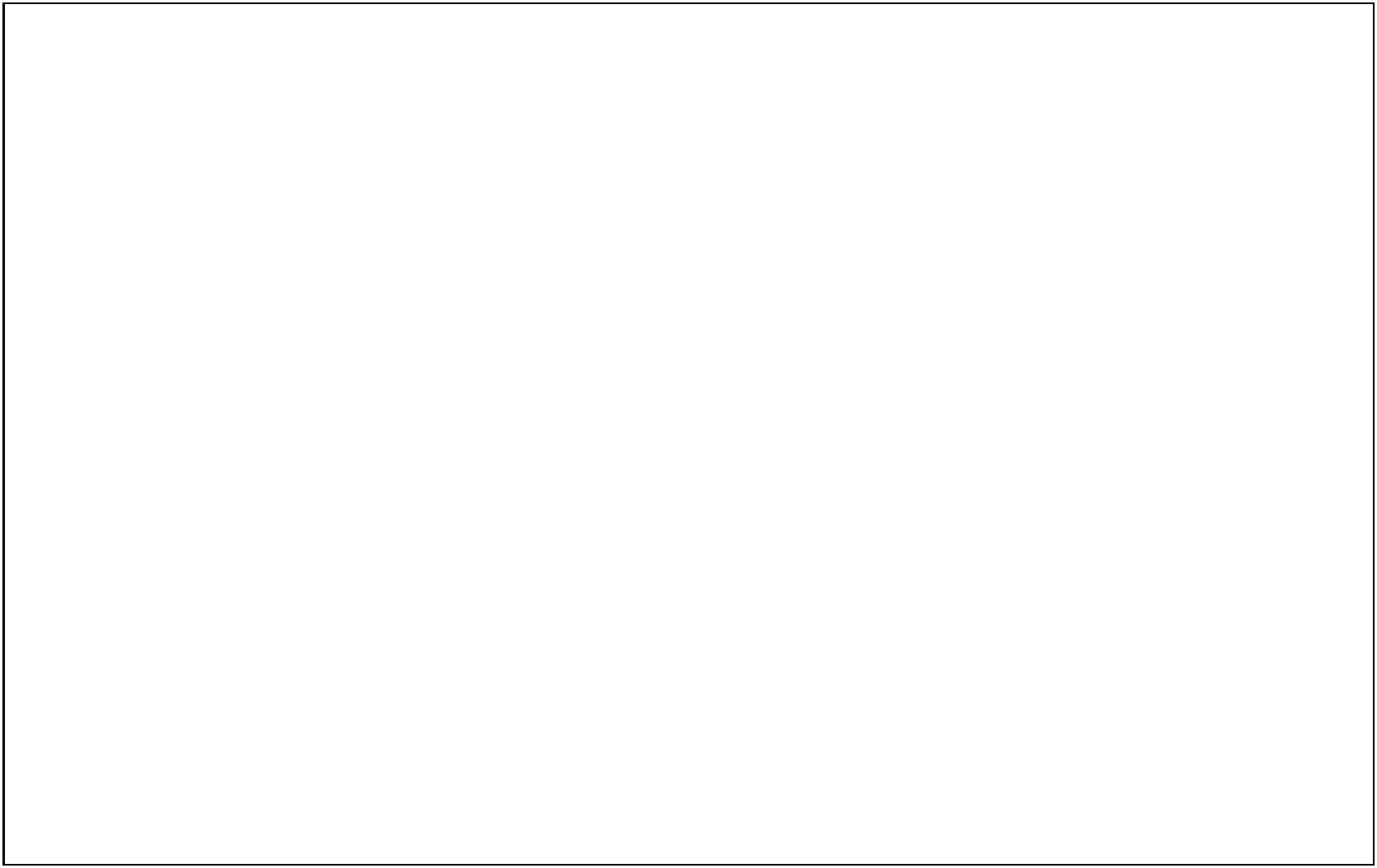 Get the basics right & the rest will follow.…………………………………………………………………………………………………………………………………………………………………………………………………………………………………………Tickthesewhenyou’vecheckedthem.……………………………………………………………………………………………………………………OAllmysentenceshaveacapitalletter&fullstop.……………………………………………………………………………………………………………………OAllmybasicspellingisright&I’vecheckedonesIdon’tknow.……………………………………………………………………………………………………………………OI’veusedarangeofpunctuationincludingcommas,questionmarks……………………………………………………………………………………………………………………andspeechmarks.3.ODon’tI’ve vaforiedget thetoprooftypesreadofsentence&tickoffstartsthe andbasicssentenceasyou dolengthsthem..I’ve used paragraphs correctly (change of Time, Topic, Place, Person). O I’ve read through my work to make sure it makes sense.O Spellings I’m not sure about:---Task 9 (Paper 1 Q5 – Writing to describe and/or narrate):Vocabulary: Complete the exercise finding the alternative words for the vocabulary below. The first two have been done for you.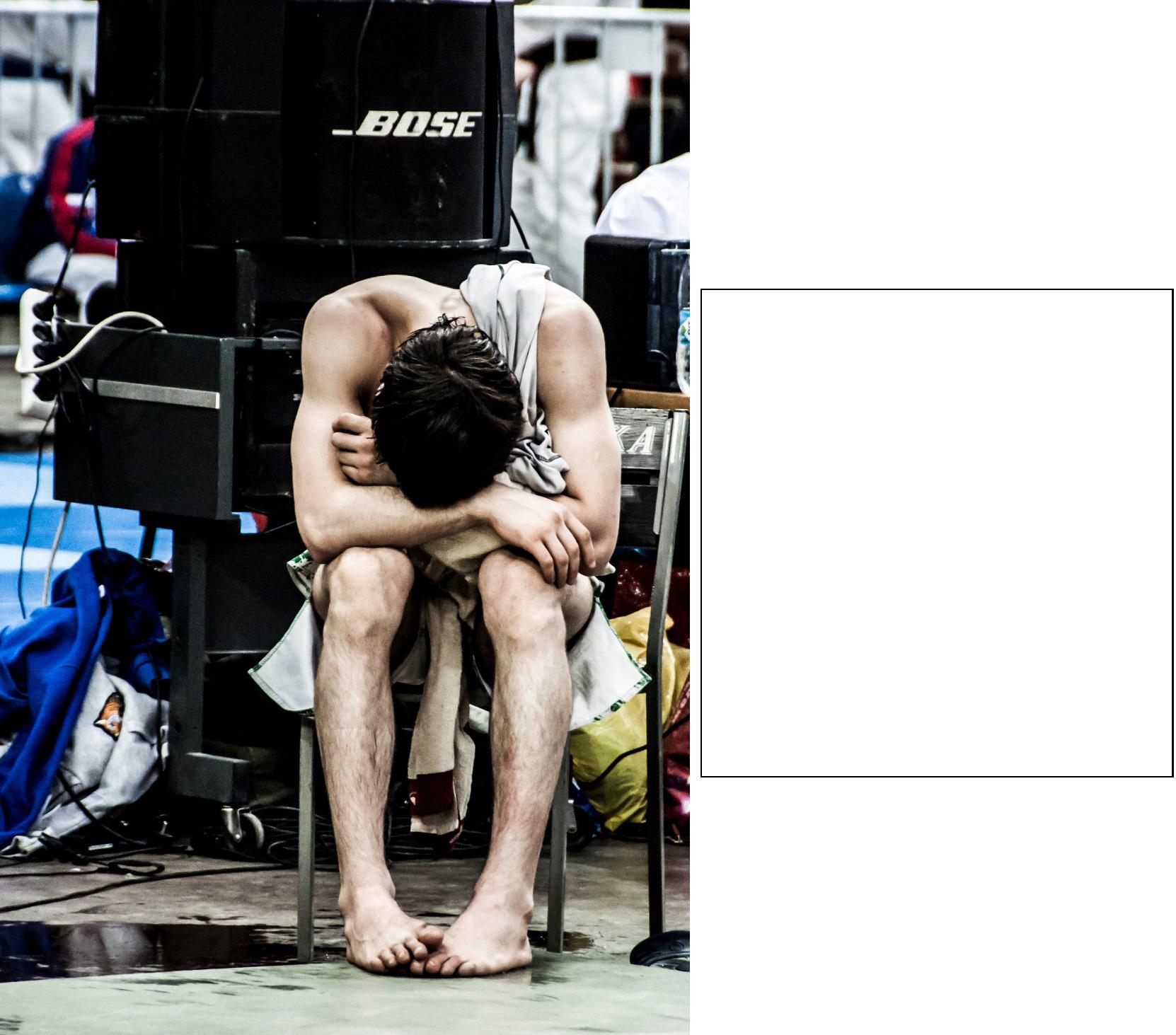 3. Write a description inspired by this picture.orWrite a short story about someone who fails at something and what they learn from the experience.Plan all these elements before you write:Time:	Plot:Jump Start - Use one or more of these to get you started if you can’t think of your own way:"Why didn't he come and talk to me"You embarrassed me this evening."himself?"He watched, helpless, as his coachThere was no way to hide the damage.closed the door behind him.It was time. He'd trained for this forThey found his diary under his bed.years.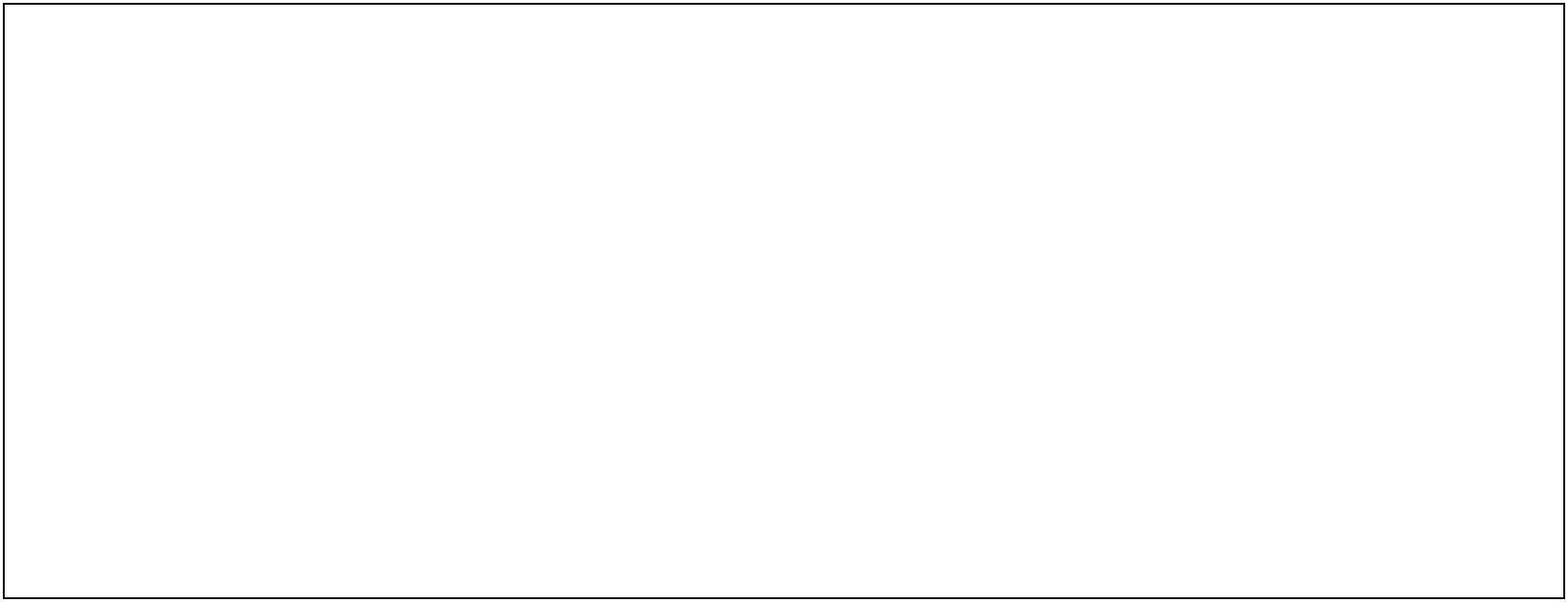 Some techniques you should try to use if they are appropriate to your writing:Powerful adjectivesAdverbs to describe your verbsDescribing things using similes, metaphors or personification.O Dialogue between characters – use speech marks (keep it brief)O Range of sentences and sentence openingsO Appeal to the senses in your writing when describing a scene.…………………………………………………………………………………………………………………………………………………………………………………………………………………………………………………………………………………………………………………………………………………………………………………………………………………………………………………………………………………………………………………………………………………………………………………………………………………………………………………………………………………………………………………………………………………………………………………………………………………………………………………………………………………………………………………………………………………………………………………………………………………………………………………………………………………………………………………………………………………………………………………………………………………………………………………………………………………………………………………………………………………………………………………………………………………………………………………………………………………………………………………………………………………………………………………………………………………………………………………………………………………………………………………………………………………………………………………………………………………………………………………………………………………………………………………………………………………………………………………………………………………………………………………………………………………………………………………………………………………………………………………………………………………………………………………………………………………………………………………………………………………………………………………………………………………………………………………………………………………………………………………………………………………………………………………………………………………………………………………………………………………………………………………………………………………………………………………………………………………………………………………………………………………………………………………………………………………………………………………………………………………………………………………………………………………………………………………………………………………………………………………………………………………………………………………………………………………………………………………………………………………………………………………………………………………………………………………………………………………………………………………………………………………………………………………………………………………………………………………………………………………………………………………………………………………………………………………………………………………………………………………………………………………………………………………………………………………………………………………………………………………………………………………………………………………………………………………………………………………………………………………………………………………………………………………………………………………………………………………………………………………………………………………………………………………………………………………………………………………………………………………………………………………………………………………………………………………………………………………………………………………………………………………………………………………………………………………………………………………………………………………………………………………………………………………………………………………………………………………………………………………………………………………………………………………………………………………………………………………………………………………………………………………………………………………………………………………………………………………………………………………………………………………………………………………………………………………………………………………………………………………………………………………………………………………………………………………………………………………………………………………………………………………………………………………………………………………………………………………………………………………………………………………………………………………………………………………………………………………………………………………………………………………………………………………………………………………………………………………………………………………………………………………………………………………………………………………………………………………………………………………………………………………………………………………………………………………………………………………………………………………………………………………………………………………………………………………………………………………………………………………………………………………………………………………………………………………………………………………………………………………………………………………………………………………………………………………………………………………………………………………………………………………………………………………………………………………………………………………………………………………………………………3. Don’t forget to proof read & tick off the basics as you do them.Get the basics right & the rest will follow.Tick these when you’ve checked them.All my sentences have a capital letter & full stop.All my basic spelling is right & I’ve checked ones I don’t know.I’ve used a range of punctuation including commas, question marksand speech marks.I’ve varied the types of sentence starts and sentence lengths.I’ve used paragraphs correctly (change of Time, Topic, Place, Person). O I’ve read through my work to make sure it makes sense.O Spellings I’m not sure about:----Task 10 (Paper 2 Q5 – Writing viewpoints and perspectives):Vocabulary: Complete the exercise finding the alternative words for the vocabulary below. The first two have been done for you.2. Read the article on.Source: A newspaper article about a quadruple amputee swimming the English Channel.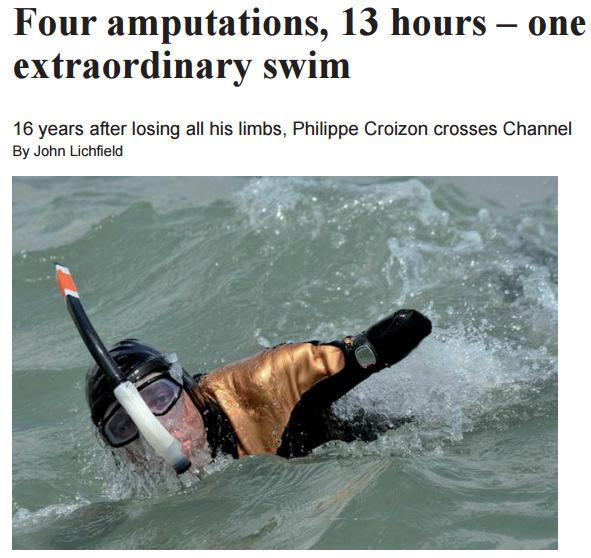 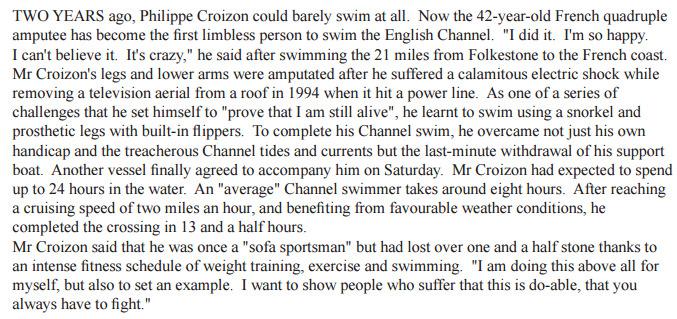 TASK: Read the following statement and write an article for your school newspaper in which you persuade more students to take part in sports day.‘Sportsmen are the ultimate humans, pushing themselves to the highest level of pain and endurance.’Plan all these elements before you write:Text TypeAudienceWhat and to whom are you writing?Purpose	Opinion?Point 1Reason 1Benefit 1Point 2Reason 2Benefit 2Point 3Reason 3Benefit 3What are the opposingideas you will challenge?Jump Start - Use one or more of these to get you started if you can’t think of your own way:Some techniques you should try to use if they are appropriate to your writing:Rhetorical QuestionsFacts & Statistics – say where the stats are from (eg Department ofDirect AddressEmotive vocabularyRule of 3 – why not try 4? O Repetition…………………………………………………………………………………………………………………………………………………………………………………………………………………………………………………………………………………………………………………………………………………………………………………………………………………………………………………………………………………………………………………………………………………………………………………………………………………………………………………………………………………………………………………………………………………………………………………………………………………………………………………………………………………………………………………………………………………………………………………………………………………………………………………………………………………………………………………………………………………………………………………………………………………………………………………………………………………………………………………………………………………………………………………………………………………………………………………………………………………………………………………………………………………………………………………………………………………………………………………………………………………………………………………………………………………………………………………………………………………………………………………………………………………………………………………………………………………………………………………………………………………………………………………………………………………………………………………………………………………………………………………………………………………………………………………………………………………………………………………………………………………………………………………………………………………………………………………………………………………………………………………………………………………………………………………………………………………………………………………………………………………………………………………………………………………………………………………………………………………………………………………………………………………………………………………………………………………………………………………………………………………………………………………………………………………………………………………………………………………………………………………………………………………………………………………………………………………………………………………………………………………………………………………………………………………………………………………………………………………………………………………………………………………………………………………………………………………………………………………………………………………………………………………………………………………………………………………………………………………………………………………………………………………………………………………………………………………………………………………………………………………………………………………………………………………………………………………………………………………………………………………………………………………………………………………………………………………………………………………………………………………………………………………………………………………………………………………………………………………………………………………………………………………………………………………………………………………………………………………………………………………………………………………………………………………………………………………………………………………………………………………………………………………………………………………………………………………………………………………………………………………………………………………………………………………………………………………………………………………………………………………………………………………………………………………………………………………………………………………………………………………………………………Get the basics right & the rest will follow.…………………………………………………………………………………………………………………………………………………………………………………………………………………………………………Tickthesewhenyou’vecheckedthem.……………………………………………………………………………………………………………………OAllmysentenceshaveacapitalletter&fullstop.……………………………………………………………………………………………………………………OAllmybasicspellingisright&I’vecheckedonesIdon’tknow.……………………………………………………………………………………………………………………OI’veusedarangeofpunctuationincludingcommas,questionmarks……………………………………………………………………………………………………………………andspeechmarks.3.ODon’tI’ve vaforiedget thetoprooftypesreadofsentence&tickoffstartsthe andbasicssentenceasyou dolengthsthem..I’ve used paragraphs correctly (change of Time, Topic, Place, Person). O I’ve read through my work to make sure it makes sense.O Spellings I’m not sure about:---Ambitious wordAlternative wordAmbitious wordAlternative wordelectrifiedexcitedtenaciousensnaretrapzenithwretchedhappydeadtumultuousmendacioushonestPerspective:Who or what areA narrator? The sand? The man (alive)? Theyou writing as?body (dead)? A crab?Setting:Where is it?Desert island? UK beach? Holiday beach?Setting:Mysterious place?Mysterious place?Time:What time is it?Early morning? Middle of the day?Why is this here?Are they resting? Dead? Exhausted? Dumped?Plot:Why?Plot:Plot:What is going toWill they be discovered? Will they recover?What is going toWill they be discovered? Will they recover?happen?What detail are you going to focus on?My Plan:Perspective:Perspective:Setting:"Did you enjoy yourself last night?"He looked familiar…The attack was over in seconds.I wasn’t meant to be here.There was a smell so rancid I felt theThe sea was approaching but I couldn’tcontents of my stomach begin toThe sea was approaching but I couldn’tcontents of my stomach begin tomove a muscle.regurgitate.move a muscle.regurgitate.Ambitious wordAlternative wordAmbitious wordAlternative wordencompassingincludingabhorrentvitriolhatredstrangejeopardyeccentricdangeroustrappedegotisticharbour (as a verb)Text TypeWhat and to whom are youWhat and to whom are youWhat and to whom are youLetter – remember addresses,Audiencewriting?writing?Dear/Yours FaithfullyPurposeAgree orAgreePurposeDisagree?AgreeDisagree?Point 1Point 1Animals aren’t the same as humans.Animals aren’t the same as humans.Reason 1Reason 1Reason 1Testing is ineffective & unreliable.Testing is ineffective & unreliable.Benefit 1Benefit 1Benefit 1Animals don’t suffer pointlesslyAnimals don’t suffer pointlesslyPoint 2Point 2Animals don’t lead natural life.Animals don’t lead natural life.Point 2Point 2Reason 2Confined to cages. No natural daylight.Benefit 2Animals aren’t bred simply for experiments.Point 3Cosmetics don’t need to be tested on animals.Reason 3Already successfully tested without using animals.Benefit 3Money can be invested into non cruel ways ofBenefit 3testing cosmetics.testing cosmetics.What are the opposingEssential medical drugs need testing.What are the opposingTesting on humans ineffective.ideas you will challenge?Testing on humans ineffective.ideas you will challenge?Less chance of it going wrong & harming humans.Less chance of it going wrong & harming humans.PurposeAgree or Disagree?Start with a statisticStart with a rhetorical questionImagine life as a rat in a cage, never seeingImagine your loved ones taking a drugthe light of day.that has never been tested.Animal testing has long been debated butOnly the weak minded would put thein a cancerous world how can we put thelives of animals before those oflives of animals before our own species?humans.Ambitious wordAlternative wordAmbitious wordAlternative wordvaliantbravecrestfallenteemingfilleddarkscreamedmalevolentrepugnanttrappedbrokenapocalypticPerspective:Who or what areA narrator? The house? A visitor? SomeoneA narrator? The house? A visitor? Someoneyou writing as?inside the house? The trees? A bird in the sky?inside the house? The trees? A bird in the sky?Setting:Where is it?In the middle of a forest? In a new estate? In aIn the middle of a forest? In a new estate? In aSetting:remote & isolated location?remote & isolated location?remote & isolated location?remote & isolated location?Time:What time is it?Early morning? Middle of the day? Dusk/Dawn?Early morning? Middle of the day? Dusk/Dawn?What isIs some one trapped? Has the house beenIs some one trapped? Has the house beenPlot:happening?bought to be restored? Has it been abandoned?bought to be restored? Has it been abandoned?Is someone who used to live there visiting it?Is someone who used to live there visiting it?My Plan:Perspective:Perspective:Setting:Setting:As the policeman pulled up in front of theUnder normal circumstances he wouldhouse, he knew immediately that therespeak his mind, but, with a gun againstwould be trouble.his head…The pink glove lay on the ground, almostThe entrance to the house was hiscovered by leaves.only way escape.He had waited twenty years to return.They had to make sure that none ofHe had waited twenty years to return.the neighbours noticed.the neighbours noticed.Ambitious wordAlternative wordAmbitious wordAlternative wordcontextualisestudy or understandmatureunjustnot faircamaraderievindicatedfair (to be fair)strongmanipulatecholericimportantPurposeAgree or Disagree?Start with a statisticStart with a rhetorical questionChildren are children and we shouldImagine your first impression of working lifestop treating them like adults.being stacking shelves in TK MaxxStudents always want to be treatedImagine choosing a career in animal carelike adults so why not let them seeonly to realise you spend all day clearing upthe reality?cat vomit.Ambitious wordAlternative wordAmbitious wordAlternative wordcharismatichas influence overcomplacentcoerceforceshowyrole modelalleviatenadirworsenforgivemelancholicPerspective:Who or what areA narrator? The stall holder? A piece of fruit? AA narrator? The stall holder? A piece of fruit? Ayou writing as?customer? The employers boss?customer? The employers boss?Setting:Where is it?In a foreign country? A local market? A busyIn a foreign country? A local market? A busySetting:market? A quiet market with no customers?market? A quiet market with no customers?market? A quiet market with no customers?market? A quiet market with no customers?Time:What time is it?Early morning? Middle of the day? LateEarly morning? Middle of the day? LateTime:afternoon?afternoon?afternoon?afternoon?Plot:What isIs he tired after an eventful night? Is he love-Is he tired after an eventful night? Is he love-Plot:happening?sick? Is he about to be fired?sick? Is he about to be fired?happening?sick? Is he about to be fired?sick? Is he about to be fired?My Plan:Perspective:Perspective:Setting:Setting:After five years, she just happened to beHe was back in a place he'd hoped hewalking down this street?would never see again.I’ve been here in this pile for days.The scar faced men had finally walkedI’ve been here in this pile for days.away.away.I can’t possibly work all day and look afterI slowly realised that this was my lastmy three children.day alive.Ambitious wordAlternative wordAmbitious wordAlternative wordemulatecopyadventurousendeavourtrytenaciouscrescendoquestion (verb)vengefulnarcissisticretaliatechildishPurposeAgree or Disagree?Start with a statisticStart with a rhetorical questionOur planet is a living thing perfectlyImagine living in a continual winter; rain,capable of dying when neglected.rain and more rain.Ever heard of the Ice-Age? ClimateMaybe we should learn from whatchange is just scare mongering.happened to Noah and his ark?Ambitious wordAlternative wordAmbitious wordAlternative wordexacerbateworsencalmostraciseto leave out / alienateeloquentaugmenttemptwork togetherempathiseintrepidhatredPerspective:Who or what areA narrator? The scarecrow? A person on theA narrator? The scarecrow? A person on theyou writing as?hill? A parent of one of the children?hill? A parent of one of the children?Setting:Where is it?At a fair? A local park? A post war scene? AAt a fair? A local park? A post war scene? ASetting:special event?special event?special event?special event?Time:What time is it?Early morning? Middle of the day? LateEarly morning? Middle of the day? LateTime:afternoon?afternoon?afternoon?afternoon?Plot:What isCan they see the scarecrow? Is he a frighteningCan they see the scarecrow? Is he a frighteningPlot:happening?scarecrow or not? Why are the people there?scarecrow or not? Why are the people there?happening?scarecrow or not? Why are the people there?scarecrow or not? Why are the people there?My Plan:Perspective:Perspective:Setting:Setting:The boy hadn't spoken since he arrived onThey had to work together to beatthe hill.this.“Hello?”"I daren't stay long. I just had to see“Hello?”you."you."I’ve been here years but no one pays any"You don't think that was justnotice.lemonade in your glass, do you?"Ambitious wordAlternative wordAmbitious wordAlternative wordpatrioticdevoted to your countryforgivecollaboratework togetherepitomiseostentatiouslazypraisebelligerenthypocriticalscruffyPurposeAgree or Disagree?Start with a statisticStart with a rhetorical questionYour body is your own. Who else can tellImagine going for a job interview with a tattoos ofyou what to do with it?Tweety Pie on your arm.Tattoos are a way of expressing who weTattoos are just fashion that will come and go. Butare.we don’t all carry on wearing flares and tie-dye.Ambitious wordAlternative wordAmbitious wordAlternative wordreconcileresolveunrivalledschadenfreudepleasure in seeing miserystrongclimaxstoicisminterrogatedeterminedselfishtantalisePerspective:Who or what areA narrator? The sportsman? His coach/parent?A narrator? The sportsman? His coach/parent?you writing as?The speaker behind him?The speaker behind him?Setting:Where is it?A national sporting event? A school sports day?A national sporting event? A school sports day?Setting:The finals of a worldwide competition?The finals of a worldwide competition?The finals of a worldwide competition?The finals of a worldwide competition?Time:What time is it?Early morning? Middle of the day? LateEarly morning? Middle of the day? LateTime:evening?evening?evening?evening?What isHas he failed at the competition? Is heHas he failed at the competition? Is hePlot:happening?overwhelmed with his win? Is he preparingoverwhelmed with his win? Is he preparingmentally for what is to come?mentally for what is to come?My Plan:Perspective:Perspective:Setting:Setting:Ambitious wordAlternative wordAmbitious wordAlternative wordpandemicwidespreadpowerfuladversityhardship/obstaclesgrandiosevisceraltrysucceedhumilityplethoradisciplineStart with a statisticStart with a rhetorical questionTeenagers these days are lazyDisability is a word that should be banished.layabouts.How can you justify not runningHave you ever considered just how lucky100m because of an imaginary painyou are?when…?